STUDENT HANDBOOK2023-2024Gideon High SchoolGideon, Missouri 63848(573) 448-3471Accredited By theMissouri Department of Elementary and Secondary Educationhttp://www.gideon.k12.mo.us  TABLE OF CONTENTSINTRODUCTION	1LETTER FROM THE PRINCIPAL	1DISTRICT PERSONNEL AND CONTACT INFORMATION	1Approved 2022-2023 School Calendar	2KNOW YOUR SCHOOL	3PHILOSOPHY OF THE GIDEON PUBLIC SCHOOLS	3MISSION STATEMENT	5VISION STATEMENT	5BELIEF STATEMENTS	5DISTRICT CURRICULUM/GRADUATION STANDARDS	5PARENT RESPONSIBILITIES	6GIDEON HIGH SCHOOL PARENT COMPACT	6PART I: AUXILIARY SERVICES AND INFORMATION	9NONDISCRIMINATION POLICY	9STUDENTS WITH LIMITED ENGLISH PROFICIENCY	9MIGRANT STUDENTS	9HOMELESS POLICY	9ASBESTOS AWARENESS	10EVERY STUDENT SUCCEEDS ACT PARENT NOTIFICATION	11TITLE IX	11THE FAMILY EDUCATIONAL RIGHTS AND PRIVACY ACT	12STANDARD COMPLAINT RESOLUTION PROCEDURE FOR Every Student Succeeds act	13PUBLIC NOTICE HANDICAPPED PROGRAMS	14NOTIFICATION OF RIGHTS UNDER THE PROTECTION OF PUPIL RIGHTS AMENDMENT (PPRA)	15STUDENT/WEB PORTAL	16DISMISSAL OF SCHOOL	16DELAYED STARTS	17SNOW ROUTES ONLY	17SCHOOL MESSENGER TELEPHONE NOTIFICATION SYSTEM	17BREAKFAST AND LUNCH	19EXTRA MILK	19SCHOOL MEAL REUIREMENTS	20OFFER VERSUS SERVE 7-12 GRADE	21HEALTH SERVICES	21IMMUNIZATIONS	21SICK CHILDREN	21MEDICATION	22COMMUNICABLE DISEASE POLICY	22MARKETING OF PERSONAL INFORMATION	23DIRECTORY INFORMATION	23GUIDANCE	24LIBRARY MEDIA CENTER	25COMPUTER ACCESS	25GIDEON NO. 37 SCHOOL DISTRICT NETWORK/INTERNET USAGE AGREEMENT	26PART II:  ACADEMICS	30ADMISSION REQUIREMENTS	30GIDEON HIGH SCHOOL ACADEMIC STANDARDS	30GRADUATION REQUIREMENTS	31CLASSIFICATION OF STUDENTS	31DIPLOMAS	34WEIGHTED COURSES	34DUAL CREDIT OFFERINGS	35FOREIGN LANGUAGE WITH ROSETTA STONE	Error! Bookmark not defined.6JUNIOR HIGH REQUIREMENTS	367COMPREHENSIVE SEMESTER EXAMS	37PERMANENT RECORDS	37GRADE REPORTS	39PROGRESS REPORTS	39HONOR STUDENTS	39PERFECT ATTENDANCE CERTIFICATE	40LOCAL SCHOLARSHIPS	40IEP STUDENTS	40PUBLIC NOTICE	41504 PUBLIC NOTICE	42PARENT /GUARDIAN NOTIFICATION TO ACCESS PUBLIC INSURANCE	43PART III:  STUDENT CONDUCT	44DAILY PROCEDURES AND POLICIES	44PLEDGE OF ALLEGIANCE	45MISSING ASSIGNMENTS	46ATTENDANCE REGULATIONS AND PROCEDURES	46PROM/HOMECOMING DRESS REQUIREMENTS	47DRESS CODE POLICY	48SCHOOL DANCES	49LOCKERS	49BOOK BAGS	49SODA MACHINES	50CARE AND USE OF BUILDING AND CAMPUS	50DETENTION	50ALTERNATE EDUCATION CLASSROOM (AEC)	51SCHOOL BUS RULES AND REGULATIONS	53CONDUCT AT EXTRACURRICULAR ACTIVITIES	53TRANSFER	54LUNCH	54HIGH SCHOOL STUDENTS IN THE ELEMENTARY BUILDING	54CELL PHONE/ELECTRONIC DEVICES PROCEDURE	55STUDENT DISCPLINE POLICY	56STUDENT HAZING	72SMOKING, TOBACCO USE AND E-CIGARETTES	73DRUG AND ALCOHOL POLICY	73GUN-FREE POLICY	74INTERROGATIONS, INTERVIEWS AND SEARCHES	75PART IV:  EXTRACURRICULAR ACTIVITIES	79EXTRACURRICULAR ACTIVITIES	79STUDENT INSURANCE	79ATHLETICS	79FUND-RAISING ACTIVITIES	80NATIONAL HONOR SOCIETY	81STUDENT COUNCIL	81SENIOR TRIP	81MR. AND MISS GHS	82CHEERLEADERS	83PART V: EMERGENCY AND EVACUATION PROCEDURES	84FIRE	84TORNADO	84EARTHQUAKE INFORMATION	85SUMMARY OF SAFE SCHOOLS ACT	86EARTHQUAKE SAFETY	90PART VI: COURSE DESCRIPTIONS	92COURSE DESCRIPTIONS	92FINE ARTS	92BUSINESS TECHNOLOGY	93COMMUNICATION ARTS	93SOCIAL STUDIES AND GOVERNMENT	95FAMILY AND CONSUMER SCIENCES	98MATHEMATICS	99PHYSICAL EDUCATION AND HEALTH	100SCIENCE	100INTRODUCTIONLETTER FROM THE PRINCIPALWelcome to another school year at Gideon High School.  We are looking forward to another great year and hope you are also.  We have worked on the handbook this summer and have made some changes to some of the guidelines that you must follow.  This handbook was developed in cooperation with students, parents, and teachers. It serves as your school constitution and must be referred to many times throughout the year.  Please read it carefully, for you will be expected to follow these rules and regulations.   Take any suggestions to your representatives.  They will bring these suggestions to the meetings and discuss them.  I would love to have each of you to meet with me this year to discuss you, your future, and the future of Gideon School.Have a great school year!!Tolby Richardson, PrincipalDISTRICT PERSONNEL AND CONTACT INFORMATIONMr. James Breece, Superintendent of Schools, 573-448-3911Mr. Tolby Richardson, High School Principal, 573-448-3471Mr. Mark Pickard, Elementary Principal, 573-448-3447Gideon School District Automated Voice System, 573-448-3594Gideon High School Fax, 573-448-3868Gideon School District Web Site, http://www.gideon.k12.mo.usGideon School District 37Approved 2023-2024 School CalendarKNOW YOUR SCHOOL	School Mascot	 Bulldog	School Colors	Black and Old Gold	School Song	Gideon High School Alma Mater	Classification	AccreditedPHILOSOPHY OF THE GIDEON PUBLIC SCHOOLSAn educational philosophy is a definitely thought out, consistent attitude toward education.  The philosophy of a school is the foundation upon which educational objectives are established and it is the basis upon which to structure a school program designed to meet the educational objectives.  The philosophy is the guideline for doing all that the school does.For Americans, democracy is the way of life, which provides for a high degree of individual freedom and development.  Under a democracy, the worth and happiness of an individual is of the utmost importance.  Democracy recognizes that the very best way to build a better life for all is through a healthy balance of individual and group effort.  It must be remembered, however, that democracy is not guaranteed to people by any higher power without regard to their own efforts.  Unless they constantly work to improve their way of life, they will eventually discover that they have lost even that heritage of democracy, which has been left to them by their forefathers.  The public school system must play a vital role in teaching students the value of democracy and the work that is necessary to maintain democracy.Democracy recognizes that society is in a constant state of change.  All individuals are constantly in a process of physical, mental, social, and emotional change, which is commonly referred to as growth.  This growth occurs whether it is directed or not, but when it is directed it is called "education."  Many agencies contribute to the education of the individual, but the school is the only agency, which has as its specific purpose the direction of such growth.  Our goal is to produce graduates that will become productive members of society.  Thus, we believe that it is our responsibility to provide an educational program that will help produce well-rounded citizens.  Our foremost focus must be in the area of academics.  We have a responsibility to teach students to learn to use their minds well.   In addition, we recognize the need to provide education that will lead to healthful living and adequate social and emotional development.We believe full access to the provisions offered by the public schools of the United States of America to be the birthright of every boy and girl in the nation.  Public schools, therefore, should accept all students as they are and provide them with a stimulating environment and opportunities for learning that will result in continuing life benefits for themselves and the society in which they live.We believe the school's goals should be simple.  Each student should master a limited number of essential skills and areas of knowledge.  With the rate at which knowledge is multiplying in today's world, it is impossible to teach all knowledge.  Thus, we recognize the need to focus on vital knowledge and to provide students with the skills that will allow them to find and construct knowledge on their own.  Within this context the school's goals should apply to all students.  The school's atmosphere should be marked by an attitude of un-anxious expectation, trust, and of decency between faculty and students.We believe teaching and learning should be personalized to the maximum extent feasible.  We realize that we must study each pupil under our direction as an individual; and learn all we can about his background, interests, aptitudes, abilities, and desires; and attempt to direct his growth toward success as an individual and as part of the group.  We must teach the basic fundamentals in a better way than we have done before, but we must teach individuals in order that they may develop into well-balanced, well-rounded citizens physically, mentally, morally, and emotionally.We believe the governing practical metaphor of the school should be the student-as-worker and that the student should demonstrate competence in mathematics, science, language, history, and social studies before being awarded a diploma.We believe public education must be designed to prepare students for the future.  Thus, we must be visionary in our application of knowledge, technology, and educational methods.  We must provide educational programs that will meet the needs of college bound students as well as those with more vocational needs.  We must offer a breadth in the school program at all levels, which will provide for the individual needs, interests, desires, and abilities of all students.  We must offer a program of guidance and direction, which will enable each student to take the greatest advantage of the part of the school program most suited for him.  And we must always work to offer a quality of instruction, which will insure speedy and efficient learning on the part of all students.  We must accept the obligation to provide an educational program, which will help each individual develop his/her social, physical, emotional, and spiritual potentialities to the greatest extent possible.                                                                                                                                                                     Approved 3/10/94MISSION STATEMENTThe mission of the Gideon No. 37 School District is to help all students realize their worth and potential by providing a safe, caring, rigorous and engaging learning environment that prepares them to be career and college ready.VISION STATEMENTOur vision is a community committed to educational excellence by continuously improving every aspect of our performance and empowering our students to command their future.BELIEF STATEMENTSWe exist to foster the development and well-being of the whole child.Success requires shared responsibility, collaboration and communication among all staff, families, students, and the community.Learning environments must be safe and supportive, with equity of opportunities for personal growth.All students can and will learn when instruction is engaging, rigorous and individualized.Data-driven, continuous improvement requires accountability, commitment and responsible leadership.We believe all adults in our school system should be appropriate models for our students.DISTRICT CURRICULUM/GRADUATION STANDARDSThe State Board of Education approved the updated Missouri Learning Standards on April 19, 2016, based on the standards created by work groups of Missouri parents and educators. The revised standards were developed by Missourians for Missouri students. These expectations are challenging, yet attainable, for students in our state. The standards further define our high expectations for what children should know and be able to do in each course and grade level, helping ensure they graduate prepared for college, career and life. The Missouri Learning Standards define the knowledge and skills students need in each grade level and course for success in college, other post-secondary training and careers. The Missouri Learning Standards give school administrators, teachers, parents and students a roadmap for learning expectations in each grade and course. PARENT RESPONSIBILITIESEducation is a joint project of the home, school, and community.  Parents must remember that they have an ultimate and legal responsibility for their children’s behavior.  That responsibility can be summarized in the following “Ten Commandments of Parental Responsibility”:Insist on your child’s prompt and regular attendance in school.Encourage and help your child give proper attention to health, personal cleanliness and neatness of dress.Provide a place for study and homework.  Discourage interruptions and distractions from friends, phone, and TV.  Be available for help.Encourage your children to take part in student government and extra-class activities.Insist that your children bring home any communications from school promptly.  Read them and, if necessary, discuss them with your children.Speak well of teachers, principal, school, and the education they are trying to provide.  Refrain from criticizing school rules when your children are listening.  If necessary, discuss them with your children.Attend the informal and voluntary conferences set up by teachers or the principal dealing with your children’s progress and with activities which will affect them.Take part in parent-teacher organizations, respond to calls for volunteers, visit the school, attend an occasional meeting of the Board of Education, make your presence and your influence felt in school affairs.Should your children become involved in an infraction of the rules, help them face the problem and resolve it in an orderly manner.When inclined to criticize the school for “a breakdown in discipline,” first check the nine points above.  How many of them have you observed?GIDEON HIGH SCHOOL PARENT COMPACTGideon High School, and the parents of students participating in Title I.A activities, services, and programs, agrees this compact outlines how the entire school staff, the parents, and the students will share the responsibility for improved student academic achievement.
 School Responsibilities
 
The Gideon High School and its staff will:
 
Provide high-quality curriculum and instruction in a supportive and effective learning environment that enables participating children to meet the Missouri Learning Standards as follows:Retain highly qualified principals and teachers,Provide instruction, materials, and high quality professional development which incorporates the latest researchMaintain a safe and positive school climate. Hold annual parent-teacher conferences to:Discuss the child’s progress/grades during the first quarter and third quarter,Discuss this compact as it relates to the child’s achievement, andExamine the child’s achievement and any pending options for lower achieving students at the end of the third quarter. Provide parents with frequent reports on their child’s progress as follows:Keep current and up-to-date information available on the district Parent Link site,Weekly information from the classroom teacher,Monthly suggestions from the classroom teacher,Mid-quarter report mailed from the school, andQuarterly grade cards/reports sent home by the school Be accessible to parents through:Phone calls, email, or person-to-person meetings,Scheduled consultation before, during, or after schoolSchedule school or home visits Provide parents opportunities to volunteer and participate in their child’s class, and to observe classroom activities as follows:Listen to children read,Help with classroom decorations, art projects, etc.,Present a program on your culture, a different country, etc., Assist with holiday programs or parties, educational trips, etc. Parent Responsibilities
 I, as a parent, will support my child’s learning in the following ways:
Make sure they are in school every day possible and on time.Check that homework is completed.Monitor the amount of TV watched, telephone/cell phone usage, electronic game playing, and Internet usage.Listen to my child read on a daily basis.Volunteer in my child’s classroom/school.Be aware of my child’s extracurricular time and activities.Stay informed about my child’s education by reading all communications from the school and responding appropriately. 
Student Responsibilities
 
I, as a student, will share the responsibility to improve my academic performance to meet the Missouri Learning Standards and will:
 Attend and be on time for school every day possible.Be respectful toward others.Pay attention in class.Complete classroom assignments to the best of my ability and ask for help when I need it.Do my homework every day and ask for help when I need it.Give all notes and information from my school/teacher to my parent/guardian daily.PART I: AUXILIARY SERVICES AND INFORMATIONNONDISCRIMINATION POLICYThe Board of Education believes in the right of every student to receive equal opportunities in all educational programs and activities conducted by the Gideon No. 37 School District.  The Board of Education also believes in the right of every qualified individual to except fair and equal treatment both as an applicant for employment and as an employee.It is the policy of the Board of Education to accord equal consideration and impartial treatment regardless of race, color, national origin, ancestry, religion, socioeconomic status, marital status, sex, age, disabling conditions or organizational memberships.  This policy will prevail in all matters concerning the staff, the students, the public, the educational programs and services of the district and individuals with who the Board of Education does business.In keeping with the requirements of federal and state law, the Gideon No. 37 School District strives to remove and vestige of discrimination in employment, assignment, and promotion of personnel; in educational programs, offerings, services and vocational opportunities offered to students; in the assignment of students to schools and classes; in student discipline; and, in the location and use of facilities and educational materials.The superintendent shall continue all necessary actions to ensure that discrimination does not occur in the educational program, employment practices or activities of the Gideon No. 37 School District.STUDENTS WITH LIMITED ENGLISH PROFICIENCYIt is the policy of the School District of Gideon No. 37 to identify and serve students regardless of their ability to speak the English language as interpreted through the December 1985, Office for Civil Rights’ Title VI Language Minority Compliance Procedures.MIGRANT STUDENTSSupportive health and social services are available to each identified migrant student to the extent necessary to enable the student to participate effectively in an educational program.HOMELESS POLICYIt is the policy of the School District of Gideon No. 37 to follow all provisions of the Stewart B. McKinney Homeless Assistance Act should the need arise at Gideon to educate the homeless children.  The provisions are as follows:Lacks a fixed, regular, and adequate nighttime residence.has a primary nighttime residence in a supervised publicly or privately operated shelter for temporary accommodation (including welfare hotels, congregate shelters, and transitional housing for the mentally ill), an institution providing temporary residence for individuals intended to be institutionalized, or a public or private place not designated for, or ordinarily used as, a regular sleeping accommodation for human beings.ASBESTOS AWARENESSAugust 15, 2022To:	Students and ParentsOn October 22, 1986, President Reagan signed into law the Asbestos Hazard Emergency Response Act (AHERA, Public Law 99-519).  The law required EPA to develop regulations which provide a comprehensive framework for addressing asbestos problems in public and private elementary and secondary schools.  On October 30, 1987, EPA published the Asbestos-Containing Materials (ACM) in Schools Rule (40 CFR Part 763 Subpart E).  This New Rule requires all public and private elementary and secondary schools to inspect for friable and non-friable asbestos develop asbestos management plans that address asbestos hazards in school buildings and implement response actions in a timely fashion.  This rule became effective December 14, 1987.The Gideon No. 37 School District has conducted a complete inspection of its facilities on July 5, 1988, utilizing the services of MEAD Environmental Services.  The results of this inspection have been included in a management plan.  This management plan is available in the administrative offices of the Gideon No. 37 School District and in the office of the Gideon Elementary School and the Gideon High School during normal business hours, without cost or restriction, for inspection by representatives of the EPA and the State, the public including teachers, other school personnel and their representatives, and parents.  The Gideon No. 37 School District may charge a reasonable cost to make copies of management plans.Periodic surveillance is required every six (6) months and was last conducted on July 6, 2022.  A reinspection of our facilities is required every three (3) years and was last conducted on August 20, 2021.  Any fiber release episodes and any activities involving the disturbance of the ACM are also recorded in the management plan.The purpose of the Federal and State regulations is to protect the health and well-being of all persons entering the buildings of the Gideon No. 37 School District for any reason.  The Gideon No. 37 School District takes very seriously the recommendations made in the management plan.The person in the Gideon No. 37 School District trained to oversee asbestos activities and ensure compliance is James Breece.  As required in the Rule, James Breece is the single contact for the public to obtain information about asbestos-related activities in the Gideon No. 37 School District.  You may reach James Breece in the Superintendent’s Office of the Gideon No. 37 School District at 400 Main Street in Gideon, Missouri.  Thank you for your cooperation and understanding.James Breece, Superintendent of SchoolEVERY STUDENT SUCCEEDS ACT PARENT NOTIFICATIONDear Parent or Guardian:Our district is required to inform you of certain information that you, according to the Every Student Succeeds Act of 2015 (Public Law 114-95), have the right to know.Upon your request, our district is required to provide you, in a timely manner, the following information:Whether your student’s teacher has met state qualification and licensing criteria for the grade levels and subject areas in which the teacher provides instruction.Whether your student’s teacher is teaching under emergency or other provisional status through which state qualification or licensing criteria have been waived.Whether your student’s teacher is teaching in the field of discipline of the certification of the teacher.Whether your child is provided services by paraprofessionals and, if so, their qualifications.In addition to the information that you may request, a building receiving Title I.A funds must provide to each individual parent:Information on the achievement level and academic growth of your student, if applicable and available, on each of the State academic assessments required under Title I.A.Timely notice that your student has been assigned, or has been taught for 4 or more consecutive weeks, by a teacher who has not met applicable State certification or licensure requirements at the grade level and subject area in which the teacher has been assigned.TITLE IXThe Gideon School District does not discriminate on the basis of race, color, national origin, gender, disability, or age in its programs or activities.  The high school principal serves as the district Title IX coordinator.  Inquiries related to district programs may be directed to:  Title IX coordinator, Gideon School District, PO Box 227, Gideon, MO  63848; telephone 573-448-3471.Furthermore, the Missouri Department of Elementary and Secondary Education does not discriminate on the basis of race, color, national origin, sex, disability, or age in its programs and activities.   Inquiries related to Department programs may be directed to:  Title IX Coordinator, Jefferson State Office Building, 6th Floor, 205 Jefferson Street, P.O. Box 480, Jefferson City, MO 65102-0480; telephone number (573) 526-4757 or TTY (800) 735-2966.  THE FAMILY EDUCATIONAL RIGHTS AND PRIVACY ACTThe Family Educational Rights and Privacy Act (FERPA) affords parents and students over 18 years of age (eligible students) certain rights with respect to the student’s education records.These rights are outlined below:The right to inspect and review the student’s education records within 45 days of the day the District receives a request for access.  Parents or eligible students should submit to the school principal (or appropriate school official) a written request that identifies the record(s) they wish to inspect. The principal will make arrangements for access and notify the parent or eligible student of the time and place where the records may be inspected.The right to request the amendment of the student’s education records that the parent or eligible student believes are inaccurate or misleading.  They should write to the school principal, clearly identify the part of the record they want changed and specify why it is inaccurate or misleading.  If the District decides not to amend the record as requested by the parent or eligible student, the District will notify the parent or eligible student of the decision and advise them of their right to a hearing regarding the request for amendment.  Additional information regarding the hearing procedures will be provided to the parent or eligible student when notified of the right to a hearing.The right to consent to disclosures of personally identifiable information contained in the student’s education records, except to the extent that FERPA authorizes disclosure without consent. One exception, which permits disclosure without consent, is disclosure to school officials with legitimate educational interests.  A school official is a person employed by the District as an administrator, supervisor, instructor, or support staff member (including health or medical staff and law enforcement unit personnel), a person serving on the School Board; a person or company with whom the District has contracted to perform a special task (such as an attorney, auditor, medical consultant, or therapist); or a parent or student serving on an official committee, such as a disciplinary or grievance committee, or assisting another school official in performing his or her tasks.  A school official has a legitimate educational interest if the official needs to review and education record in order to fulfill his or her professional responsibility.  Upon request, the District may disclose education records without consent to officials of another school district in which a student seeks or intends to enroll.The right to file a complaint with the U.S. Department of Education concerning alleged failures of the Gideon School District to comply with the requirements of FERPA.  The name and address of the Office that administers FERPA are:  		Family Policy Compliance Office		U.S. Department of Education		400 Maryland Avenue, SW		Washington, DC  20212-4605STANDARD COMPLAINT RESOLUTION PROCEDURE FOR Every Student Succeeds actThis complaint resolution procedure applies to all programs administered by the Missouri Department of Elementary and Secondary Education under the Every Student Succeeds Act (ESSA).A complaint is a written allegation that a local education agency (LEA) or the Missouri Department of Elementary and Secondary Education (the Department) has violated a federal statute or regulation that applies to a program under ESSA.Any parent or guardian, surrogate parent, teacher, administrator, school board member, or other person directly involved with an activity, program or project operated under the general supervision of the Department may file a complaint. Such a complaint must be in writing and signed; it will provide specific details of the situation and indicate the law or regulation that is allegedly being violated, misapplied, or misinterpreted.The written, signed complaint must be filed and the resolution pursued in accordance with local district policy.  Local policy and procedure calls for such complaints to be filed with the building level administrator for building level issues or to the superintendent of schools if it is a district level issue or if the situation cannot be resolved at the building level.  If a complaint has been made and appealed in accordance with administrative procedures, the parent/guardian or member of the public may appeal the issue to the Board by submitting a written request to the superintendent or the secretary of the Board. The Board will address the complaint in an appropriate and timely manner. If the issue cannot be resolved at the local level, the complainant may file a complaint with the Missouri Department of Education.  If there is no evidence that the parties have attempted in good faith to resolve the complaint at the local level, the Department may require the parties to do so and may provide technical assistance to facilitate such resolution.Any persons directly affected by the actions of the Department may file a similarly written complaint if they believe state or federal laws or regulations have been violated, misapplied, or misinterpreted by the Department itself.Anyone wishing more information about this procedure or how complaints are resolved may contact local district or Department personnel.PUBLIC NOTICE HANDICAPPED PROGRAMSThe Gideon School District along with the Department of Elementary and Secondary Education, recognize the need for providing free and appropriate educational programs for various handicapping conditions through special education programs.  All public schools are required to locate, evaluate, and identify children with disabilities who are under the jurisdiction of that public school.All public schools are required to provide a free and appropriate public education to all students with disabilities, regardless of the severity, including those attending private/parochial schools, who are highly mobile, or who are suspected of having a disability and in need of special education even though they are advancing from grade to grade.  All public schools are responsible to serve all disability categories beginning on the child’s third birthday through age twenty (21), regardless of the child’s disability.  Disabilities include:  autism, deaf/blindness, emotional disorders, hearing impairment and deafness, mental retardation, multiple disabilities, orthopedic impairment, other health impairments, specific learning disabilities, speech or language impairment, traumatic brain injury, visual impairment/blindness and young child with a developmental delay.  Public schools are responsible to refer infants and toddlers suspected of having a disability to Part C early intervention system (First Steps).All public schools are required to provide parents the right to inspect and review personally-identifiable information collected and used or maintained by the District relating to their children.  Parents have the right to request amendment of these records if they feel the information is inaccurate, misleading, or violates the privacy or other rights of their children.  Parents have the right to file complaints with the U.S. Department of Education or the State Department of Education concerning alleged failures by the District to meet the requirements of the Family Educational Rights and Privacy Act (FERPA).The Gideon School District has developed a Local Compliance Plan for implementation of Special Education and this Plan is available for public review during regular school hours on days school is in session in the Office of the Superintendent of Schools.  Information regarding the district’s policies and procedures regarding storage, disclosure to third parties, retention, and destruction of personally identifiable information is available for public review during regular school hours on days school is in session in the Office of the Superintendent of Schools.   The district provides assurance to provide a free appropriate public education (FAPE) to all children with disabilities who reside in the district.  Children with disabilities are students, between the ages of 3 and 21 and who have been evaluated and identified in accordance with 162.675(2)(3) RSMo and the individuals with Disabilities Education Act.Public schools in the State of Missouri are required to conduct an annual census of all children with disabilities or suspected disabilities from birth through age twenty (21) who reside in the district or whose parent/legal guardian resides in the District.  This Census is complied as of December 1 each year.  This information is treated as confidential and submitted to the Missouri Department of Elementary and Secondary Education.  Information to be collected includes:  name of each child, parent/legal guardian’s name/address; birth date and age of each child; and each child’s disability or suspected disability and services provided to the child with a disability.  Should the District fail to submit an annual census, the State Board of Education may withhold state aid until the census is submitted.  If you have a child with a disability or know of a child with a disability within the Gideon School District, please notify Mr. James Breece, Superintendent, Gideon School District, (573)-448-3911.This Notice will be provided in Native languages as appropriate.NOTIFICATION OF RIGHTS UNDER THE PROTECTION OF PUPIL RIGHTS AMENDMENT (PPRA)PPRA affords parents certain rights regarding our conduct of surveys, collection and use of information for marketing purposes, and certain physical exams.  These include the right to:Consent before students are required to submit to a survey that concerns one or more of the following protected areas (“protected information survey”) if the survey is funded in whole or in part by programs of the U.S. Department of Education (ED)—Political affiliations or beliefs of the student or student’s parent;Mental or psychological problems of the student or the student’s family;Sex behavior or attitudes;Illegal, anti-social, self-incriminating, or demeaning behavior;Critical appraisals of others with whom respondents have close family relationships;Legally recognized privileged relationships, such as with lawyers, doctors, or ministers;Religious practices, affiliations, or beliefs of the student or parents; orIncome, other than as required by law to determine program eligibility.Receive notice and an opportunity to opt a student out of – Any other protected information survey, regardless of funding;Any non=emergency, invasive physical exam or screening required as a condition of attendance, administered by the school or its agent, and not necessary to protect the immediate health and safety of a student, except for hearing, vision, or scoliosis screenings, or any physical exam or screening permitted or required under State law; andActivities involving collection, disclosure, or use of personal information obtained from students for marketing or to sell or otherwise distribute the information to others.Inspect, upon request and before administration or use— Protected information surveys of students;Instruments used to collect personal information from students for any of the above marketing, sales, or other distribution purposes; andInstructional material used as part of the educational curriculum.These rights transfer from the parents to a student who is 18 years old or an emancipated minor under State Law.The Gideon School District has developed and adopted policies, in consultation with parents, regarding these rights, as well as arrangements to protect student privacy in the administration of protected information surveys and the collection, disclosure, or use of personal information for marketing, sales, or other distribution purposes.  The Gideon School District will directly notify parents of these policies at least annually at the start of each school year and after any substantive changes.  The Gideon School District will also directly notify, such as through mail, email, or notices sent home with students, parents of students who are scheduled to participate in the specific activities or surveys noted below and will provide an opportunity for the parent to opt his or her child out of participation of the specific activity or survey.  The Gideon School District will make this notification to parents at the beginning of the school year if the district has identified the specific or approximate dates of the activities or surveys at that time. For surveys and activities schedules after the school year starts, parents will be provided reasonable notification of the planned activities and surveys listed below and be provided with the opportunity to opt their child out of such activities and surveys.  Parents will also be provided an opportunity to review any pertinent surveys.  Following is a list of the specific activities and surveys covered under this requirement:Collection, disclosure, or use of personal information for marketing, sales or other distribution.Administration of any protected information survey to funded in whole or in part by ED.Any non-emergency, invasive physical examination or screening as described above.Parents who believe their rights have been violated may file a complaint with:				Family Policy Compliance Office				U.S. Department of Education				400 Maryland Avenue, SW				Washington, D.C.  20212-5901STUDENT/WEB PORTALOur student records system has an enhanced parent and student portal.  Information available to parents and students may include things such as attendance history, grade history, grade book information, discipline incidents, lunch bills, course requests, and transcripts. Additional information may be made available through the portal at a later date.  Course requests will only be active during pre-enrollment times.The parent and student portals are currently active.  All students in grades 7-12 have been trained and have access to the portal.  Students are encouraged to utilize the portal to check grades, assignments and lunch bills.You can access the portal from the link on the school district home page or by entering the following in your web browser: https://websis.gideon.k12.mo.us/uplinkos/login.phpIf you need assistance in using the portal, you can contact the building office.DISMISSAL OF SCHOOLIf it becomes necessary to dismiss school due to inclement weather or other perils the district will utilize the School Messenger system to initiate a telephone call to the parent telephone number on record.  If the dismissal notice occurs outside of the regular school day or on weekends, only the home phone number will be called.  If the dismissal occurs during a regularly scheduled school day, both home phone numbers and cell phone numbers will be called.  It is important for us to have accurate telephone contact information in order for you to receive timely notifications of dismissal announcements.Attempts will also be made to post such announcements on the following radio and television stations:KBOA/KTMO (98.9 FM)	Kennett		KFVS-TV	Cape-TV 12KJEZ/KKLR/KWOC 	Poplar Bluff			KAIT-TV	Jonesboro-TV 8KDEX (102 FM)	Dexter	When possible, dismissal announcements will also be posted on the school district Internet site and Facebook PageDELAYED STARTSWhen weather conditions such as fog or winter weather create temporary hazardous conditions as determined by the Superintendent of Schools, the start of school may be delayed for up to two hours.  Parents will be responsible for their children’s care.  Because teachers will not be here for proper supervision, school buildings will remain closed during this delay period, and will not re-open until the appointed time.  If conditions do not improve during this delay, school may be closed for the entire day. Delayed starts will be announced through the School Messenger telephone system and through the same media outlets utilized for school dismissal announcements.SNOW ROUTES ONLYThere may be times when the district will announce that buses will run on snow routes only.  Snow routes will consist of the cleared blacktop portion of district routes.  If buses run on snow routes, parents will be responsible for getting their children to the nearest cleared blacktop route location if they desire to use district provided bus transportation.SCHOOL MESSENGER TELEPHONE NOTIFICATION SYSTEMNote:  It is essential that you keep us informed of telephone number changes if you are to be properly informed of important notifications.  If you do not have your voicemail set up on your cell phone service or if you do not check your voice mail, you will likely miss numerous important announcements from the district.The Gideon School District is using a telephone broadcast system known as School Messenger to make reminder phone calls, announcements, or emergency notifications to parents and staff.  The system can also generate text messages and reminder email notifications which may also be used.  Hence it is important that we have updated telephone and email contact information at all times.  Messages can be sent to home phones as well as cell phones.  Messages can be targeted to a specific group of individuals for reminder notifications or to all parents and staff for important announcements or emergencies.  Generally announcements will be sent only to your main recorded telephone number. Emergency and critical announcement calls will be sent to all listed phone numbers.  The Gideon School District will continue to report school closings due to snow or weather through our normal media notification process and will use this system as an overlay to the public announcements.When used, the service will simultaneously call the phone numbers that you have provided to the district and will deliver a recorded message from the building principal or another school administrator. It is vital that we have both your home and cell contact numbers in order for these announcements to reach you.  In some cases, this will be the only avenue we will utilize to try to communicate information to you on short notice.  The service will deliver the message to both live answer and answering machines. If no one answers or if a busy signal is received, the number will be automatically retried twice in 15 minute intervals after the initial call.IMPORTANT:  If you simply hang up and don’t listen to the message, the system will assume that the message was not delivered and will retry.  If you don’t want to listen to the message, simply press the number 1 and then hang up.  The system will record that the call was received on that number.Things you should be aware of concerning our use of the School Messenger system:Live Answers -- There is a short pause at the beginning of the message, usually just a few seconds. Answer your phone as you normally would “Hello” and hold for the message to begin. Multiple “Hello’s” will delay message. Inform all family members of this process who may answer your phone.Answering Machines -- The system will detect that your machine has answered and will play the recording to your machine. The maximum numbers of rings before hang up is 5. Make sure your machine answers after 4 rings or you may miss the message.Message Start – Messages will begin with a brief introduction. Calls -- In the event a cancellation decision is made the night before, or in the early morning hours, the broadcast message will normally be sent to your main as provided to us on the information sheet at the beginning of school. Emergency calls, as currently configured, will be sent to all phone numbers provided.   Message Repeat --At the end of the message you will be prompted to press a specific key to hear the message again.  This is very effective when a child answers the phone and hands it to a parent, who can then ‘Repeat’ the message in its entirety.Some reasons for false detection:	Loud background noise; television, radio, general noisy environment.Cordless phone that has static or other foreign noise.Not saying hello or delaying saying helloSome cell phone greeting messages can “trick” the system into beginning the message early.  If this happens, try recording your cell phone message again.  This sometimes corrects the problem.  Make sure there are no long pauses in any cell phone greeting message.What can be done to remedy false detections?Do not say hello more than once, if the system detected your answer incorrectly all noise will reset the three-second counter.If, after you answer, the message does not immediately play- you can cover the mouthpiece of the phone to cutout all background noise the message should then play after three seconds.BREAKFAST AND LUNCHSLPS Food and Nutrition Services InformationStarting with the 2014-15 school year, the Gideon 37 School District has been operating under a revised meal service policy that will allow all SLPS school children to eat a free breakfast and lunch without having to fill out a Family Application for Meal Benefits. The Healthy Hunger Free Kids Act (HHFKA), implemented by President Obama in 2010, was created in response to two major problems affecting millions of children in the United States—childhood obesity and child hunger. HHFKA provides new guidelines for the National School Lunch and School Breakfast programs with the goal of improving child nutrition. Section 104(a) of the HHFKA amended the Richard B. Russell National School Lunch Act (NSLA) to provide an alternative to family meal applications for free and reduced price meals in local educational agencies (LEAs) and schools in high poverty areas. This alternative is referred to as the Community Eligibility Provision (CEP).The intent of the Community Eligibility Provision (CEP) is to improve access to free school meals in eligible high poverty LEAs and schools and to eliminate the administrative burden of collecting family applications. Benefits:Lunches and breakfasts are served free to all students.No household applications for free and reduced price meals are collected or certified.No certification means no verification is required. HHFKA required the CEP be phased in over a period of three years, beginning July 1, 2011. In the 2013-14 school year, the CEP was available in eligible LEAs and schools in Illinois, Kentucky, Michigan, New York, Ohio, the District of Columbia, West Virginia, Florida, Georgia, Maryland and Massachusetts. Beginning July 1, 2014, the CEP will be available nationwide, including at SLPS. To be eligible, LEAs and/or schools must: meet a minimum level (40%) of identified students for free meals in the year prior to implementing the CEP; agree to serve free lunches and breakfasts to all students; not collect free and reduced price applications from households in participating schools; and agree to cover with non-federal funds any costs of providing free meals to all students above amounts provided in federal assistance. Because SLPS qualifies as a district (more than 40% of students met the criteria to receive free meals during the 2013-14 school year), all students in all SLPS schools will receive free lunch and breakfast, regardless of family income.For additional information about the Community Eligibility Provision and the SLPS Department of Food and Nutrition Services, please contact Althea Albert-Santiago, Director of Food and Nutrition Services at 314-345-4519 or Tenecia Williams, Accountability Specialist at (314)345-2308.  You can also visit www.slps.org >> Parents & Students >> Food and Nutrition Services for more information. EXTRA MILKSCHOOL MEAL REUIREMENTSNutrition Standards in the National School Lunch and School Breakfast ProgramsThe minimum creditable serving is 1/8 cup for fruits and vegetables.One quarter-cup of dried fruit counts as ½ cup of fruit; 1 cup of leafy greens counts as ½ cup of vegetables.No more than half of the fruit or vegetable offerings may be in the form of juice.  All juice must be 100% full strength.For Breakfast, vegetables may be substituted for fruits, but the first two cups per week of any such substitution must be from the dark green, red/orange, beans and peas (legumes) or “other vegetables” subgroups.  If the school meets the fruit requirement, as well as, all other component requirements, a starchy vegetable may be served on any day as an extra, if it fits within the weekly dietary specifications.There is no separate meat/meat alternate component for breakfast.  Schools may substitute 1 oz. eq. of meat/meat alternate for 1 oz. eq. of grains after minimum daily grains requirement is met.  Schools may offer a meat/meat alternate as an extra (not counting toward the weekly grain requirement) if it fits within the weekly dietary specifications.Fluid milk must be low-fat (1 percent milk fat or less, unflavored) or fat-free (unflavored or flavored).OFFER VERSUS SERVE 7-12 GRADEThe Offer Versus Serve Provision for Lunch, LEAs must offer students five food components: fruits, vegetables, grains, meat/meat alternates, and fluid milk.  7-12 grade high school students must select at least three components; one of which must be ½ cup of fruits or vegetables.  Fruits and vegetables are two separate components.  Student must select at least a ½ cup of fruits or vegetables or a combined total of ½ cup of both. Extra foods offered are not credited for OVS but must be included in dietary specificationsHEALTH SERVICESIMMUNIZATIONSAccording to Missouri State Law, it is unlawful for any child to attend school unless he/she has been immunized, as required under the rules and regulations of the Division of Health and can provide satisfactory evidence of such immunizations.  The district will not allow a student to attend school until the district has satisfactory evidence on file that the student has been immunized, that the immunization process has begun and satisfactory progress is being accomplished or that the student is exempted from obtaining immunizations in accordance with law.It is the parent's responsibility to provide the school with evidence their child has been adequately immunized in order to be in compliance with the law.  This includes the dates of the initial series of shots, as well as the dates when boosters were administered.  As shots are given, parents must bring or send the records to school to be recorded on their child's health file in order for the records to be kept up-to-date and accurate with the law.  There is a shot clinic in order to maintain compliance in our district.  This will be done biannually in June and September.SICK CHILDRENChildren who become ill at school are sent to the nurse.  If they are too sick to remain at school, parents are called to take care of them.  If the parent cannot be reached, we call the emergency number(s) listed on the pupil's enrollment information.  Please be sure that this information is kept current, and that it is always possible for us to reach someone who can act in your place.  Please make sure the person you give as an emergency number knows and is willing to get a message to you if you are needed at school.  If contact cannot be made with a family member, a physician will be called for temporary treatment until family arrives.Your child will be sent home automatically, if he/she is vomiting or running a temperature of 100 degrees or more.  If a child has had fever, diarrhea, or vomiting within 24 hours, they probably should stay at home.  If they come to school sick, they must be taken home.The school must have emergency phone numbers to use to contact parents.  If we are unable to contact anyone we may use the police/law enforcement to get a message to the parents.	MEDICATIONIn compliance with State and Federal Law, Gideon School will follow the policy statements as listed below:Over-the-Counter Medications-The district may administer over-the-counter medication to a student upon receipt of a written request and permission to do so by a parent/guardian. All over-the-counter medications must be delivered to the school principal or designee in the manufacturer's original packaging and will only be administered in accordance with the manufacturer's label.Prescription Medications-The parent/guardian must provide the district with written permission to administer the medication before the district will administer the prescription medication to the student. The prescription label will be considered the equivalent of a prescriber's written direction, and a separate document is not needed.Storage of medication at school must be under lock and key and dispensed only by the school nurse or her designee.  NO CHILD IS ALLOWED TO HAVE MEDICATION IN HIS/HER POSSESSION FOR SELF-ADMINISTERING -- this includes aspirin.  The only exception to this rule is asthma inhalers.   Other exceptions will be reviewed on a case by case basis by the school nurse and building principal.  The danger of reaction and/or children accidentally taking medication by error necessitates the strict enforcement of this policy.  Parents may come to school to administer medication to your child during school hours.  Please check in at the office when you come to school.  Send a note if your child is taking cough drops.  Check with your physician concerning cold medicines.  Most medicines may be given before and after school.Violation of this rule may invoke disciplinary action as described in Board Policy JG-R.  This action may be suspensions from 1-180 days, expulsion, notification of law enforcement officials or documentation in the students disciplinary record.COMMUNICABLE DISEASE POLICYA student shall not be permitted to attend classes or other school sponsored activities, if the student is known to be afflicted with or liable to transmit any contagious or infectious disease unless the board or its designee has determined, based upon medical evidence, that:1.	The student is no longer infected or liable to transmit the disease; or2.	The student is afflicted with a chronic infectious disease which poses little risk of transmission in the school environment.Any staff member who knows a student has been exposed to a contagious or infectious disease or who observes symptoms of such a disease shall inform the nurse or building administrator who will review the case or request other professional (school nurse, physician, county nurse) to review the case.  If the designated health professional determines that the student is infected with an acute infectious disease of short duration, the student will be excluded from school for the number of days specified in the latest revision of the Missouri Department of Health publication, "Prevention and Control of Communicable Diseases A Guide for School Administrators," FHC 16, or until a physician certifies the student no longer is liable to transmit the disease.  For more detail, refer to the Rules and Regulations of the Board of Education.INFLUENZAInfluenza (flu) is a contagious respiratory illness caused by influenza viruses. It can cause mild to severe illness. Serious outcomes of flu infection can result in hospitalization or death. Some people, such as older people, young children, and people with certain health conditions, are at high risk of serious flu complications.  There are two main types of influenza (flu) virus: Types A and B. The influenza A and B viruses that routinely spread in people (human influenza viruses) are responsible for seasonal flu epidemics each year.INFLUENZA VACCINATIONFlu vaccination can keep you from getting sick with flu.Flu vaccination can reduce the risk of flu-associated hospitalization for children, working age adults, and older adults.Flu vaccination helps prevent serious medical events associated with some chronic conditions.Vaccination helps protect women during and after pregnancy.Flu vaccine can be life-saving in children.Flu vaccination has been shown in several studies to reduce severity of illness in people who get vaccinated but still get sick.Getting vaccinated yourself may also protect people around you, including those who are more vulnerable to serious flu illness, like babies and young children, older people, and people with certain chronic health conditions.For More information on Influenza Vaccinations go to: https://www.cdc.gov/flu/professionals/vaccination/index.htmMARKETING OF PERSONAL INFORMATIONThe beginning of each school year, basic enrollment information is collected on each student.  This information is not used for marketing purposes with the possible exception of the selling of yearbooks.DIRECTORY INFORMATION"Directory Information" is information contained in an education record of a student that would not generally be considered harmful or an invasion of privacy if disclosed.  The school district designates the following items as "Directory Information:  "student's name, parent's name, address, telephone number, electronic mail address, date and place of birth, grade level, major field of study, enrollment status (e.g. full-time or part-time), participation in officially recognized activities and sports including audiovisual or photographic records of the openly visible activities thereof (e.g., artistic performances, sporting contests, assemblies, service projects, awards ceremonies, etc.), weight and height of members of athletic teams, dates of attendance, degrees, honors and awards received, most recent previous school attended and photograph including photographs of regular school activities that do not disclose specific academic information about the child and/or would not be considered harmful or an invasion of privacy.  The district shall annually notify parents of students currently in attendance and eligible students currently in attendance of the "Directory Information" the district will release.  Parents or eligible students will have ten (10) school days after the annual public notice to view the student's "Directory Information" and to provide notice in writing to the school district that they choose to not have this information or any portion of the "Directory Information" released.  Unless notified to the contrary in writing within the ten (10) school day period, the school district may disclose any of those items designated as "Directory Information" without the parent's or eligible student's prior written consent, including in print and electronic publications of the school district."Directory Information" is considered a "public record" which must be released by the district to any person who requests it under the Missouri Sunshine Law, §§ 610.010 - .030, RSMo.Marketing of Personal Information – The district’s policy is to not disclose or collect any personal information about students which would be used for marketing or selling.Release of Student Records to Armed Forces Recruiters and Education Institutions – Names, addresses, and telephone numbers of students will be released to all military recruiters or institutions of higher education that request them unless parents specifically request that this information not be released.GUIDANCEGuidance services are available for every student in the school.  These services include assistance with educational planning, interpretation of test scores, occupational information, career information, study helps, help with home, school and/or social concerns, or any question the student may feel he would like to discuss with the counselor.  Family conferences are arranged throughout the year to discuss the following:Student credit studiesCareer planningVocational trade and technical schoolsCollege admission and finance requirements Job placement after graduation.Career Shortage InformationFor information of jobs and careers experiencing a critical need or shortage of trained personel please visit. https://dese.mo.gov/college-career-readiness/school-counseling/legislationLIBRARY MEDIA CENTERThe LMC provides access to a variety of information sources.  Students have access to a variety of print materials, online resources, eBooks and audio books.  Many of the electronic resources (online resources, eBooks, and audio books) are available for both on campus and off campus access 24 hours a day, 7 days a week.  These materials are available for curricular use, recreational use, and self-interest use.  To insure availability of materials, the LMC has established circulation guidelines for various print and some “limited supply” electronic resources.  The following regulations will allow all students and opportunity to make full use of the LMC:General library books may be checked out for a period of two weeks.  They may be rechecked, when necessary, for one week.  Checkout polices for eBooks and audio books may vary depending upon the material and the demand.  Audio books and eBooks are automatically checked in at the end of the circulation period.Many reference materials are now available online and available to students 24 hours a day, 7 days a week.  The LMC does still have some printed reference materials.  To insure availability for all students throughout the day, dictionaries and encyclopedias, etc, are checked out for one period to be used in the LMC.  Some printed reference materials, however, may be borrowed at the end of the school day and returned by 8:15 a.m. the following morning.Research magazines may be checked out for two days for a class report, one week for a major term paper, such as for English IV.A fine of $.10 per day will be charged for overdue general library books, except days when students are unavoidably absent.A fine of $.10 per day will be charged for any overdue materials having a limited circulation.  (See #2 and #3 above)COMPUTER ACCESSThe district maintains two computer labs for whole class use by high school students, a number of groups of computers in classrooms, and a bank of computers in the media center.  Computer lab usage is ALWAYS to be supervised by a teacher.  Students are NEVER allowed in a district computer lab by themselves.  If you need access to a computer and cannot gain access in your classroom, then you or your teacher should schedule a time with one of the library assistants to use a computer in the library.All student use computers are protected with content filtering by Lightspeed Total Traffic Control.  Content filtering is at a higher level when class is in session than it is after school hours.  Mobile devices are protected using the Bascom filtered web browser.GIDEON NO. 37 SCHOOL DISTRICT NETWORK/INTERNET USAGE AGREEMENTAccess to network resources and the Internet is an unparalleled opportunity to interact with the world at large.   This opportunity brings with it a number of responsibilities.  In order to use the network and Internet services available through the Gideon School District network individuals must agree to abide by the following regulations.The goal of the Gideon School District in providing Internet service to students and teachers is to promote educational excellence by facilitating resource sharing, research, innovation, communication, and collaboration while also expanding educational opportunities outside of the standard school day.Student, employee, and guest use of district network resources, including use of the Internet, is considered to indicate acknowledgement of this district Network User Agreement.Information Content & Uses of the System:Along with national and international access to computers, people, and information valuable to the education process comes the availability of material that may not be considered of educational value in a school setting. The Gideon School District takes precautions to restrict access to controversial materials by teaching students responsible computer and Internet use, and through the utilization of content filtering software to generate a “best effort” to block student access to inappropriate materials.  The Internet is a mostly unregulated space.  Therefore, inappropriate material will exist.  The Gideon School District does not condone the use of such inappropriate materials and does not permit usage of such materials in the school environment. Users knowingly bringing or allowing such materials into the school environment may be subject to disciplinary action.  The use of any Gideon School District network is a privilege that may be revoked by the administrators of the network at any time for abusive or inappropriate conduct.  Commercial uses of the system, advertising for profit, and/or promoting a political campaign are strictly prohibited.  Inappropriate use of computers, software, or the Internet will result in cancellation of these privileges.Copyrighted Material:Students, staff, and faculty are expected to be familiar with copyright law and ethical use of copyrighted material. Copyrighted material must not be placed on any system connected to the Gideon School District without the author’s permission. Users may download copyrighted material for their own use only if permitted under the specific circumstances.  Reproduction of copyrighted material is strictly forbidden without authorization of the author. Illegal (pirated) software will not be allowed on the system under any circumstances.Unacceptable uses of the network and Internet include, but are not limited to:Violating the privacy of others by intentionally viewing, copying, modifying, or deleting files, passwords, data, emails, or electronic communications that belong to someone else.Bypassing measures designed to restrict minors’ access to harmful materials.Accessing, acquiring, storing, or displaying inappropriate or offensive materials.Tampering with or vandalizing computer/network hardware or software.Using district resources to harass, bully, or demean another individual through written, visual, or auditory means or by sending persistent unwanted email or using foul or   offensive language.Accessing, viewing or disseminating information using school or district resources, including e-mail or Internet access, that constitutes insulting or fighting words, the very expression of which injures or harasses other people (e.g., threats of violence, defamation of character or of a person’s race, religion or ethnic origin); presents a clear and present likelihood that, because of their content or their manner of distribution, they will cause a material and substantial disruption of the proper and orderly operation and discipline of the school or school activities; or will cause the commission of unlawful acts or the violation of lawful school regulations is prohibited.Accessing information without authorization, giving out passwords, causing a system to malfunction, mass consumption of system resources, or violating copyright protection.Failure to abide by existing Federal and State Laws in force regarding electronic communication and electronic networks.Attempting to infiltrate another computer or computing system or otherwise performing any unlawful activity utilizing the network.  This includes any form of hacking or the introduction of viruses into any computer system.Accessing, viewing or disseminating information using district resources, including e-mail or Internet access, that is pornographic, obscene, child pornography, harmful to minors, obscene to minors, libelous, pervasively indecent or vulgar, or advertising any product or service not permitted to minors.Any unauthorized, deliberate or negligent action that damages or disrupts technology, alters its normal performance or causes it to malfunction is prohibited, regardless of the location or the duration of the disruption.Violating the online safety issues listed below.Online Safety Issues:Student users are prohibited from sharing personal information about themselves or others over the Internet, unless authorized by the district.  Never give out personal information (address, phone or social security number) about yourself or anyone else.Never send pictures that are personally identifiable over the Internet.Never agree to a personal encounter or meeting with someone you met online without parental approvalIf you accidentally access a web page that makes you feel uncomfortable or if you receive a message or email that you feel is inappropriate or makes you feel uncomfortable, report it immediately to your instructor or other school official.Electronic Communications:A user is responsible for all electronic communications (including email, texts, and other electronic/digital communications) originating from the user’s ID or password or user owned device.Email and accounts providing any form of electronic communication are to be used only by the registered user.Users are not to interfere with the network traffic by sending broadcast or chain letters to lists or individuals.   Users are not to send or forward any form of spam e-mail.Forgery or attempted forgery of electronic communications is illegal and is prohibited.Users are prohibited from sending unsolicited electronic communications to more than ten addresses per message, per day, unless the communication is a necessary, employment-related function or an authorized publication.All users must adhere to the same standards for communicating online that are expected in the classroom and that are consistent with district policies, regulations and procedures.Electronic communications, including email, are not guaranteed to be private.  The district reserves the right to inspect any and all electronic communications composed, received, or passing through our network.  Messages dealing with inappropriate or illegal activities will be reported to appropriate authorities.Electronic communications must be used responsibly.  Generally, access to these services will be limited or restricted during regular school hours.  Used of student electronic communications services is not allowed during the regular school day unless utilized as part of a class project under the direction of a teacher or as allowed by other rules and procedures.  Employee or guest use of electronic communication services may not interfere with network operation or the employees’ job performance.General Issues:Student or employee owned devices are not allowed on the district network without prior permission.  Any attempt to bypass system security to install such a device is a violation of acceptable use.Student or employee owned devices may not interfere with network operations in any manner.Data use by student or employee owned device must conform to all acceptable use provisions.The District will not tolerate any form of cyber bullying through the use of electronic communications. Anyone who engages in this will be in violation of this agreement and subject to disciplinary action.The district reserves the right to inspect any material stored in files to which users have access and will edit or remove any material which the district staff, in its sole discretion, believes may be objectionable.The use of streaming audio or video shall be limited to appropriate educational use.The use of any “high bandwidth” application or function shall be limited to appropriate educational use during regular school hours and may be restricted at other hours if it interferes with the necessary business functioning of the network.All users will adhere to the limitations of the district’s technology licenses.  Copying for home use is prohibited unless permitted by the district’s license and approved by the district.Unauthorized disclosure, use, and dissemination of personal information regarding minors is prohibited.By using the Gideon School District network system, you are agreeing to abide by the “Gideon School District Network User Agreement".  The district reserves the right to add to or modify this agreement at any time.  Should you violate any portion of this agreement, all network and Internet privileges may be revoked.  In addition, inappropriate or illegal use of network facilities may result in civil or criminal lawsuits.  Parents and/or guardians may be held accountable for inappropriate use by their child.Parents who do not wish their child to have non-curricular related access to the Internet must provide signed and dated written notification of their desire to the appropriate building level principal.  Once received, the district will provide a “best effort” to prevent non-curricular related access for the named child.Publication of this notice in student and employee handbooks and on the district web site shall constitute notification of these regulations.  This usage agreement shall be bound by board policy EHB-R-L which shall take precedence over any rules and regulations stated in this agreement in event of a conflict between the two.  (Revised 11/10/2011)Teaching About Human SexualityThe Board of Education recognizes that parents/guardians are the primary source of sexuality education for their children. The Board also recognizes that effective sexuality education, taught in concert with parents/guardians, helps students avoid risks to their health and academic success and prepares them to make informed decisions as adults. Therefore, in accordance with law, the district will notify the parents/guardians of each student enrolled in the district of the basic content of the district's human sexuality instruction that will be provided to their student. The district will also notify parents/guardians of their right to remove their student from any part of the district's human sexuality instruction. The district will make all curriculum materials used in the district's human sexuality instruction available for public inspection as a public record prior to the use of such materials in actual instruction.Trauma Informed Schools Initiative InformationInformation about The Trauma informed schools initiative can be found at :  https://dese.mo.gov/traumainformedSuicide PreventionSuicide is a leading cause of death among youths in Missouri and is a public health concern impacting all Missouri citizens. The Gideon 37 School District is committed to maintaining a safe environment to protect the health, safety and welfare of students.The goal of the district is to help students who may be at risk of suicide without stigmatizing or excluding students from school. No student will be excluded from school based solely on the district's belief that the student is at risk of suicide.  PART II:  ACADEMICSADMISSION REQUIREMENTSIn order to register a student, the parent, legal guardian or emancipated student must provide proof of residency.  Proof of residency consists of some form of documentation that the student physically resides in the district.  Non-resident students are not eligible to enroll in the Gideon No. 37 School District without the payment of tuition and administrative approval.All residents of this district who have completed elementary school and who have not reached 21 years of age prior to the beginning of the school term are eligible to enroll in Gideon High School.  Persons over 21 years of age may attend only by special permission of the Board of Education upon payment of a tuition rate as established by the Board of Education.No discrimination shall be shown in the enrollment, assignment, or instruction of any student because of race, religion, national origin, or gender.GIDEON HIGH SCHOOL ACADEMIC STANDARDSThe Gideon School District sets high academic standards and holds high expectations for all students.  Gideon High School is designated as an A+ School by the Missouri Department of Elementary and Secondary Education.  A student must complete four years of high school and meet all necessary academic requirements in order to receive a diploma and graduate from Gideon High School.  Students must have attended the Gideon High School for at least the last two consecutive years to be eligible for receiving the Valedictorian or Salutatorian awards upon graduation.  Students opting for early graduation or participating in a recognized foreign exchange program will retain their eligibility for receiving the Valedictorian or Salutatorian award.  Grades earned in such programs will only count on the student’s GPA at the request of the student.To be eligible for the A+ Tuition reimbursement students must attend a designated A+ School for three consecutive years prior to graduation and meet other eligibility requirements.To enroll in an advanced course within a given subject field, a student must have successfully completethe preceding courses in that subject.  (Example:  To enroll in English II, the student must have completed English I.)  Any exemption from this requirement must be approved by the principal in consultation with the counselor and teacher.  Students are expected to pass the courses in the semester and year in which they take them.  Exemptions will only be granted for unusual circumstances.Students who have a failing grade in a course at the quarter or the semester may be required to participate in remedial offerings such as before or after school tutoring.A change of class after one week of the semester has passed will be made only on the recommendation of the principal in consultation with the counselor.  The principal must approve all changes.If a student receives an incomplete grade in a course, he/she will be required to remove any deficiencies within a two-week period from the date the grade is given.  After this period of time has elapsed, the incomplete grade will automatically be recorded as “F” unless otherwise advised by the principal.Students transferring to Gideon High School will furnish complete transcripts of their grades and credits from their previous schools.  These grades will be evaluated during their first quarter of work at Gideon High School.  Students are also required by law to provide health records and proof of immunization prior to being allowed to enroll.Students must participate in statewide assessments (MAP, EOC). These tests are given in the months of April and May.   The guidelines for state assessments can be obtained by contacting the district office.  District Policy IL-1GRADUATION REQUIREMENTSFor Students Graduating in 2010 and Beyond	Communication Arts	4.0 units	Social studies (Must Include ½ unit of Government)	4.0 units	Math	3.0 units	Science	3.0 units	Fine Arts 	1.0 unit	Practical Arts	2.0 units	Physical Education	1.0 unit	Health Education	0.5 units	Personal Finance	0.5 units	Electives	6.0 units	Total	25.0 unitsCLASSIFICATION OF STUDENTS	Freshman	0 to 6.5 units	Sophomore	7.0 to 12.5 units	Junior	13.0 to 19.5 units	Senior	Above 19.5Required Courses By Grade:  ***FRESHMAN	SOPHOMOREEnglish I	English IIPre-algebra or Algebra I	Algebra I, Geometry, Algebra IIJAG/Health 	Global StudiesPhysical Education	BiologyPhysical Science 	Practical Arts ElectiveAmerican History	Other ElectivesFine Arts Electives	(must include fine arts if not completed freshman year)JUNIOR	SENIOREnglish III	Eng. IV, Lit. or Creative Writing Algebra II	Social Studies Credit if needed: Geometry, or Business Math	World History II, Modern History,	Personal Finance/ACT Prep	Psych/SociologyGovernment/Economics	Business Math (if needed)Astronomy/Earth Science	Electives: Electives: 		Business Math, Trig/Math Analysis	Anatomy/Phys., Botany/Zoology	Chemistry I or II, Physics I or II, Chemistry I, or Physics,	Anatomy/Phys., Botany/ZoologyForeign Language, Literature,	Foreign Language, Literature,Creative Writing	Creative WritingPractical Arts Elective (if needed)	Dual Credit Courses World History II, Modern History,	Other ElectivesEcon., Psych/Sociology	 Dual Credit CoursesOther Electives	*** Course sequence and offerings may be modified depending upon available staff and resources and the availability of ITV courses.  Exceptions or changes to graduation requirements are subject to the recommendation of the principal and approval by the superintendent and/or school board.  Equivalent courses may be substituted within the required course sequence by permission of the high school principal.  Appropriate ITV or dual-credit courses may be substituted within the required course sequence with permission of the high school principal. The High School Counselor will work with students to develop a specific four-year course plan that meets these course requirements and includes appropriate career path information.Certain courses will generally be offered on an alternating year basis.  This should be considered when developing a student’s course plan.  Those courses include:Economics/Contemporary Issues alternating with Psychology/SociologyWorld History II alternating with Modern History  Literature alternating with Creative WritingBotany/Zoology alternating with Anatomy/PhysiologyBusiness Math alternating with Computer ApplicationsMath Analysis or Calculus alternating with TrigonometryStudents who have earned sufficient credits may opt for early graduation as detailed in Policy IKFA.  Students using this option could still participate in the spring graduation ceremony but would be considered alumni for all other activities.  Thus, they would not be eligible to participate in the senior trip.Exceptions1.	Graduation requirements for a student with a disability receiving special education services pursuant to the Individuals with Disabilities Education Act (IDEA) may be determined according to the student's Individualized Education Program (IEP).2.	Students transferring from another accredited Missouri school as a junior or senior who cannot reasonably complete the district's requirements may be permitted to graduate based on the successful completion of a program of studies that would have met the graduation requirements at the school formerly attended, including the requirements of (2) and (3) above.3.	Students who transfer from another state or country or an unaccredited private, public or home school and who are placed in the ninth grade will be required to meet all established graduation requirements.  If such a student is placed in the tenth grade or higher, the district will work with the student and the parents/guardians to develop a program of studies that will result in graduation if successfully completed.4.	Eligible students who successfully complete the Missouri Option Program (formerly the GED Option Program) will be awarded a high school diploma.Earning Credit1.	The superintendent or designee is directed to assign credit values for courses offered by or through the school district and to develop formulas and procedures for awarding credit to transfer students who transfer from a district that uses a different standard for awarding credit.2.	The Gideon 37 School District recognizes units of credit obtained through accredited schools, including credits earned through correspondence courses or courses delivered primarily through electronic media, such as satellite video, cable video or computer-driven or online courses.  For the purposes of this policy, an "accredited school" is the Missouri Virtual Instruction Program (MoVIP); a private agency where students with disabilities are placed by a public school; or any school accredited by the Missouri Department of Elementary and Secondary Education (DESE), the North Central Association of Colleges and Schools (NCA), the Independent Schools Association of the Central States (ISACS) or the University of Missouri Committee on Accredited Schools Non-Public (CAS).  If a school is located in another state or country, that school must be accredited by that state's or country's department of education, NCA, ISACS or the equivalent agencies.3.	Students may earn advanced-standing credit by successfully completing high-school level courses prior to entering the ninth grade.  For students in the graduating class of 2010 and beyond, this advanced-standing credit may be counted toward meeting all graduation requirements, including state minimum requirements.  Students graduating prior to 2010 may use advanced-standing credit to meet subject-area requirements and district graduation requirements, but may not count the credit toward meeting the minimum number of credits required by the State Board.4.	The district will waive one (1) unit of academic credit in communication arts, math, science or social studies, whichever is most appropriate, for students who successfully complete an eligible three-unit career/technical program.5.	Students may earn credit for a subject that has been embedded into another subject-area course in accordance with guidelines established by DESE.6.	The district will award credit to students who can demonstrate mastery of competencies for a particular course by successfully completing a district-approved mastery assessment tool.7.	Students may earn credit by other means as approved by the Board and in accordance with law.DIPLOMASRegular High School Diploma-Awarded to students meeting the graduation requirements set by the Gideon Board of Education.College Preparatory Diploma-Awarded to students who complete a rigorous high school program, meet minimum GPA requirements, and meet a required ACT Score.  Specific requirements are available from the high school counselor.Certificate of Attendance-Awarded to students who attend regularly for 8 semesters but do not meet the graduation requirements set by the Gideon School Board or who complete a modified program of studies.All obligations of the student, such as money owed, returning materials, etc., must be taken care of before a student will receive his/her diploma.  WEIGHTED COURSESCertain classes are classified as “Advanced Academic” and will carry more weight in determining rank in class.  Currently, the following classes will be designated as “Advanced Academic.”  Adjustments to the weighted course list may be made by administrative decision based upon demanding course content and higher than average student expectations.		English IV	Physics I-II		Chemistry I-II	Foreign Language II-III-IV		Geometry/Algebra II	Anatomy/Physiology		Botany/Zoology	Math Analysis/Trigonometry		Calculus	Sociology		Dual Credit College CoursesDUAL CREDIT OFFERINGSA variety of dual credit offerings are available via ITV or Web-based courses through Three Rivers Community College and through Southeast Missouri State University.   The course offerings will vary by semester depending upon what is available through the providers.  Students must meet the minimum qualifications of the offering institution as well as the requirements of the district in order to participate in dual credit offerings.  The student must pay any fees to receive the college credit.  Dual credit offerings are also available during the summer.PROCEDURES FOR RECEIVING HIGH SCHOOL CREDITFOR DUAL CREDIT COURSES Junior and/or Senior students may complete one approved dual credit course per semester that will be paid for by the school district.  A list of approved online courses will be provided by the counselor prior to the enrollment period.  The school district will only provide these courses to the students.  If a student finds a course that is off campus that they would like to take they can ask for this course to be approved by administration.  The courses that will be approved off campus will have to be “Advanced Academic” classes such as Calculus, Trigonometry, Physics, Botany/Zoology, Physiology and others that the district deems academically rigorous.  If a student has to leave campus to take an academically rigorous course they will be responsible for any work they miss during travel time for the class prior to and after their college class. They must stay on schedule with their class and complete any assignments or test the same day as their classmates.  A student may choose to take more than one college course per semester at their expense during the same semester.  However, to receive dual credit for this extra weighted course it will need to be approved by the district administration to replace a weighted course offered on campus.  For example, if a student takes English Comp I, this can replace English IV for a semester. If a student is unable to maintain a “C” average in the dual credit course, the parent or guardian will be responsible for the expense of the dual credit course.Students entering their Junior and Senior years can take college classes during the summer at their expense.  The district will reimburse the student for one approved dual credit class with the passing grade of a C.  The student will receive dual credit for this class. Students completing approved dual credit courses during their Junior and/or Senior years must submit a copy of their semester grade report to the high school office.  Credit cannot be recorded to their transcript without this grade report.Dual credit courses are considered weighted courses.  Students have the option of not having the course calculated as weighted into their GPA or they can have the course calculated into their GPA as a weighted course.  Unless otherwise notified, it will be assumed that the course should be calculated as weighted in the GPA. Seniors that take dual credit courses in the spring semester that cannot be completed or grades cannot be submitted during the week prior to graduation they will not have the dual credit course calculated into their GPA for valedictorian or salutatorian considerations.*If a student is a graduating senior and did not complete the current level, credit will be determined by multiplying the % completed by the score.  This resulting percent will be applied to the GHS grading scale to determine if credit will be awarded.Virtual Course OfferingsCOMPREHENSIVE SEMESTER EXAMSComprehensive final exams will be required in all classes (math, communication arts, social science, science, and elective courses).   Finals will be given the last three days of each semester.  The finals will be comprehensive in nature and will cover major items of the entire semester.    Teachers will submit copies of the proposed finals to the building principal prior to the date of the final.  The final should have a value of 1.5X of a normal test in non weighted classes and 2X weighted courses.PERMANENT RECORDSA cumulative record for each student is on file in the office.  This record consists of courses taken, grades received, class rank, test scores, and attendance record.  It is important that you establish a good record for yourself, as it will be with you for the rest of your life.Permanent records may be released without prior consent of either the student or his/her parents or legal guardians to school officials and teachers who have legitimate educational interest in examining the information.  Parents may have access to their children’s records as provided by state and federal laws and regulations.Disclosure of information from a student's education records will be made only with the written consent of the parent or eligible student, subject to the following exceptions:a.	The district may disclose education record information without consent when the disclosure is: 1)	To school officials who have a legitimate educational interest in the records.A school official is: ►  A person employed by the district as an administrator, supervisor, instructor, or support staff member, including health or medical staff.► A person elected to the School Board.► A person employed by or under contract to the district to perform a special task, such as an attorney, auditor, medical consultant, therapist, etc.► A person who is employed by the school district's law enforcement unit.►A student serving on an official committee, such as disciplinary or grievance committee, or who is assisting another school/official in performing his/her tasks.A school official has a legitimate educational interest if the official is:	► Performing a task that is specified in his or her position description or by a contract agreement.► Performing a task related to a student's education.► Performing a task related to the discipline of a student.	► Providing a service or benefit relating to the student or student's family, such as health care, counseling, job placement, or financial aid.► Maintaining the safety and security of the campus.2)	To officials of another school, upon request, in which a student seeks or intends to enroll. 3)	To authorized representatives of state and local educational authorities.4)	School districts may report or disclose education records to law enforcement and juvenile justice authorities if the disclosure concerns law enforcement's or juvenile justice authorities' ability to effectively serve, prior to adjudication, the student whose records are released.  The officials and authorities to whom such information is disclosed must comply with applicable restrictions set forth in 20 U.S.C. § 1232g (b)(1)(E). 5)	To accrediting organizations to carry out their accrediting functions.6)	To parents of a dependent student, as defined in section 152 of the Internal Revenue Code of 1954.7)	To parents of a student who is not an eligible student or to the student.	8)	To comply with a judicial order or a lawfully issued subpoena.9)	In connection with a student's request for or receipt of financial aid to determine the eligibility amount, or conditions of the financial aid, or to enforce the terms and conditions of the aid.10)	To the Comptroller General of the United States, the Attorney General of the United States, the Secretary of the United States Department of Education or an official or employee of the Department of Education acting for the Secretary under a delegation of authority, or state and local education authorities in connection with an audit or evaluation of federal or state supported education programs or for the enforcement of or compliance with federal legal requirements relating to these programs.11)	To appropriate parties in a health or safety emergency.12)	To other persons authorized to receive education records pursuant to FERPA and 34 C.F.R., Part 99.2.	The school district will maintain a record of all requests for and/or disclosures of information from a student's education records.  The record will indicate the name of the party making the request, any additional party to whom the information may be redisclosed, and the legitimate interest the party had in requesting or obtaining the information.  The record may be reviewed by the parents or eligible student.  This paragraph does not apply if the request was from or the disclosure was to: ►	the parent or eligible student, ►	school officials within the district who have a legitimate educational interest in the student's education records, ►	a party with written consent from the parent or eligible student, ►	a party seeking or receiving the records as directed by a federal grand jury or other law enforcement subpoena and the issuing court or other issuing agency has ordered that the existence or the contents of the subpoena or the information furnished in response to the subpoena not be disclosed,►	or a party seeking "Directory Information".GRADE REPORTSGrade cards will be issued in homeroom.  Quarter grades are combined to give semester grades.  Semester grades are recorded on the students’ permanent record and will be used to calculate grade point averages for high school students.Grading Scale :96 – 100 A					80 – 82 B-			67 – 69 D+	90 – 95 A-					77 – 79 C+			63 – 66 D87 – 89 B+					73 – 76 C			60 – 62 D-83 – 86 B				70 – 72 C-			Below 60 FStudents who owe the school money or have not returned materials issued to them, such as uniforms or library books, must have these matters taken care of by said deadlines before they will receive their grade cards.PROGRESS REPORTSProgress reports will be emailed to parents at the approximate midpoint of each quarter if the student has grades below a C-.  These reports are to inform the student and parent of deficiencies or lack of progress in a class.  Grades may be viewed via the parent portal at anytime during the school year.HONOR STUDENTSStudents are recognized for academic achievement by placement on the honor roll.  Students are recognized on a quarterly basis by being listed on the Honor and Merit Rolls.  These lists are released to the media.  Students are recognized for superior scholastic achievement on an annual basis through the Superintendent's Honor roll and the Principal's Honor and Merit Rolls.  The requirements for each of these academic honors is as follows:Honor Roll - Quarterly - Students must maintain a B+ to A (9.00 to 11.00) average, with no more than 5 absences during the quarter.Merit Roll - Quarterly - Students must maintain a B- to B (7.00 to 8.99) average , with no more than 5 absences during the quarter.Superintendent’s Honor Roll - Annually - Students must maintain a 95% average attendance with an A- to A(10.00 to 11.00) grade point average for the first three quarters of the school year.  A trophy will be awarded at the end of the year.Principal's Honor Roll - Annually - Students must maintain a 95% average attendance with a B+  (9.00 to 9.99) grade point average over the first three quarters of the school year.  A certificate will be awarded at the end of the year.Principal's Merit Roll - Annually - Students must maintain a 95% average attendance with a B-  to B (7.00 to 8.99) grade point average over the first three quarters of the school year.  A certificate will be awarded at the end of the year.PERFECT ATTENDANCE CERTIFICATEAny student who is neither absent nor tardy for the school year will be considered to have achieved perfect attendance and will receive a Perfect Attendance certificate.LOCAL SCHOLARSHIPS   Several scholarships are sponsored by local organizations for seniors graduating from Gideon High School.  Applications are available in the principal’s office in the spring, and deadlines are announced several days in advance.  Scholarship requirements are set by the sponsoring organizations and selections are made in cooperation with school officials.The following are the most common scholarships available to graduating seniors of Gideon High School.  The scholarships are provided through the generosity of the granting organization and may change from year to year at the discretion of the scholarship provider.Woman’s Club Scholarship:  Citizenship is a primary consideration.  The amount is $500.00, one-half payable upon registration, the second payment contingent upon successful completion of first semester.  Must be repaid if the first year is not completed.W.P. Anderson Scholarship:  Selected by a committee of High School Faculty members.  Scholarship and need are primary criteria.  Amount is $4,000.00, paid in $500 installments with proof of grades(must maintain 2.5GPA) and enrollment for the next semester.Anderson, French-Winston, Harty Scholarship:  Selected by School/Commercial Bank of Gideon committee.  Amount is $4,000.00, paid in $500 installments with proof of grades(must maintain 2.5GPA) and enrollment for the next semester.The Charles and Truda Drennan Foundation Scholarship:  Selected by the Foundation Trustees.  Based upon scholarship, citizenship, and need.  The amount is $ payable one-half each semester.Alumni Scholarship:  Citizenship is a primary consideration.  Priority will be given to the child of a G.H.S. Graduate.  Amount is $1,000.00, one-half payable upon registration, the second payment contingent upon successful completion of first semester.C.T.A. Scholarship:  Consideration is given to any student.  Amount is $300.00 payable upon registration.James Carl Anderson:  Selected by a committee of High School faculty members.  Scholarship and need are primary criteria.  Amount is $1,000, one-half payable upon entrance, second half payable on successful completion of first semester.Upward Bound Scholarship:  Funded by the faculty and staff of the Gideon School District.  Payable in one payment upon verification of enrollment.  Varies in value as funds are available. Gideon Park Board: Amount varies.  Student must have played at least two years of HS Baseball or HS SoftballIEP STUDENTSRequirements for graduation for IEP students will be established based on the individual’s IEP and approval by the superintendent for recommendation to the Board of Education, after administrative consultation.  Promotion, retention, and remediation decisions for IEP students will be dependent upon the established IEP for the student.PUBLIC NOTICEAll responsible public agencies are required to locate, evaluate, and identify children with disabilities who are under the jurisdiction of the agency, regardless of the severity of the disability, including children attending private schools, children who live outside the district but are attending a private school within the district, highly mobile children, such as migrant and homeless children, children who are wards of the state, and children who are suspected of having a disability and in need of special education even though they are advancing from grade to grade.  The Gideon #37 School District assures that it will provide a free, appropriate public education (FAPE) to all eligible children with disabilities between the ages of 3 and 21under its jurisdiction.  Disabilities include:  autism, deaf/blindness, emotional disorders, hearing impairment and deafness, intellectual disability/mental retardation, multiple disabilities, orthopedic impairment, other health impairments, specific learning disabilities, speech and language impairments, traumatic brain injury, visual impairment/blindness and young child with a developmental delay.The Gideon #37 School District assures that it will provide information and referral services necessary to assist the State in the implementation of early intervention services for infants and toddlers eligible for the Missouri First Steps Program.The Gideon #37 School District assures that personally identifiable information collected, used or maintained by the agency for the purposes of identification, evaluation, placement or provision of FAPE of children with disabilities may be inspected and/or reviewed by their parents/guardians.  Parents/guardians may request an amendment to the educational record if the parent/guardian believes the record is inaccurate, misleading, or violates the privacy or other rights of their child.  Parents have the right to file complaints with the U.S. Department of Education or the Missouri Department of Elementary and Secondary Education concerning alleged failures by the district to meet the requirements of the Family Educational Rights and Privacy Act (FERPA).The Gideon #37 School District has adopted a Local Compliance Plan for the implementation of State Regulations for the Individuals with Disabilities Education Act (IDEA).  This plan contains the agency’s policies and procedures regarding storage, disclosure to third parties, retention and destruction of personally identifiable information, and the agency’s assurances that services are provided in compliance with the General Education Provision Act (GEPA).  This plan may be reviewed during regular school hours on the days that school is in session in the office of the Special Services Director’s office.This notice will be made available in native languages as appropriate.Contacts:  Mr. James L. Breece – Superintendent – 573-448-3911August 1, 2022504 PUBLIC NOTICEThe Gideon #37 School District, as a recipient of federal financial assistance from the United States Department of Education and operates a public elementary or secondary education program and/or activity, is required to undertake to identify and locate every qualified person residing in the District who is not receiving a public education; and take appropriate steps to notify disabled persons and their parents or guardians of the District’s duty.The Gideon #37 School District assures that it will provide a free appropriate public education (FAPE) to each qualified disabled person in the District’s jurisdiction regardless of the nature or severity of the person’s disability.  For purposes of Section 504 of Rehabilitation Act of 1973, the provision of an appropriate education is the provision of regular or special services and related aids and services that (i) are designed to meet individual educational needs of disabled persons as adequately as the needs of nondisabled persons are met and (ii) are based on adherence to procedures that satisfy the requirements of the 504 federal regulations.The Gideon #37 School District has developed a 504 Procedures Manual for the implementation of federal regulations for Section 504 of the Rehabilitation Act, Subpart D.  This Procedures Manual may be viewed during regular school hours on the days that school is in session in the office of the Special Services Director.This notice will be provided as appropriate in native languages.Contacts:	Mr. James L. Breece – Superintendent - 573-448-3911PARENT /GUARDIAN NOTIFICATION TO ACCESS PUBLIC INSURANCE  Dear Parents/Guardians:For a number of years, Missouri has participated in a federal program called Medicaid School-Based Services.  The program helps school districts by providing partial reimbursement for some medically related services listed on a student's individualized educational program (IEP).  Under the Individuals with Disabilities Education Act (IDEA), school districts are permitted to seek payment from public insurance programs such as Medicaid (called MO HealthNet in Missouri) for some IEP services provided at school.  In 2013, the requirements under the IDEA changed to be less burdensome for parents/guardians and schools.  Before a school district may access your public insurance for the first time and every year thereafter, school districts must provide parents/guardians with written notification.  So what does that mean? What will you be asked to do?You will be asked to give your consent in writing one time to release information from your child's education records, including information about the services your child receives through the IEP.  This information is being released for the purpose of billing MO HealthNet and seeking partial payment for some medically related IEP services under the IDEA. What type of information will be in the consent form?The consent form must tell you the personally identifiable information that may be disclosed, such as your child's name, date of birth, Social Security number (if provided), Medicaid number or other identification, disability type, IEP and evaluations, types of services, times and dates of service, and progress notes.  The consent form must also tell you the purpose of the disclosure (e.g., payment from MO HealthNet) and the agency that will get the information.  What does it mean if you give your consent?By consenting, you state you understand and agree that your MO HealthNet insurance will be billed to partially pay the cost of IEP services and that the necessary information about your child and the IEP services may be shared with the MO HealthNet Division, a contracted billing agent, and/or a physician to obtain necessary supporting documentation (e.g., physician scripts, referrals) in order to access your MO HealthNet benefits.  Can you be required to enroll with the MO HealthNet Division (MHD) for public insurance?You cannot be required to sign up for or enroll in public insurance for your child to receive a free appropriate public education, including IEP services. Will your consent affect your family's MO HealthNet benefits?No. Reimbursed services provided by your school district do not limit coverage, change eligibility, affect benefits, or count against visit or funding limits in MO HealthNet programs. What if you change your mind?You have the right to withdraw consent to disclose your child's personally identifiable information to the MO HealthNet Division for billing purposes at any time.   Will your consent or refusal to give consent affect your child's IEP services?No.  Your school district must provide all required IEP services to your child at no cost to you, whether you give consent or refuse to give consent for purposes of the school accessing your MO HealthNet benefits. What if you have a question?Please call your school district's Special Education Department with questions or concerns.PART III:  STUDENT CONDUCT(Rules and Regulations)DAILY SCHEDULE1st Hour            8:15-9:082nd Hour           9:11-10:043rd Hour           10:07-11:034th Hour-         11:06-11:56     Lunch        11:56-12:205th Hour           12:23-1:176th Hour           1:20-2:147th Hour           2:17-3:10Students should not be on Campus Prior to 7:50am and should be off Campus by 3:20pm.   The school will not be responsible for student supervision outside of these times.  Parents, please do not drop off your students during unsupervised times.  DAILY PROCEDURES AND POLICIESStudents should make every effort to be in each class every day.  Students who arrive at school after 8:15 a.m. must report to the principal’s office. The Gideon No. 37 School District employs a closed campus.  During the regular school day, no student should leave the school premises without permission acquired through the principal’s office. Students MUST be signed out in the office by a parent or guardian before they will be released early from school.  Teachers will not allow any child to leave with a parent unless they are notified that the parent has been to the office.  The parent should wait at the front of the building until the child arrives from the classroom.  To visit with a teacher a parent/guardian must check in with the office.  The office will contact the classroom teacher to set up a conference.  The classroom teacher is not permitted to meet with you without verification from the office.It is the policy of the high school office NOT to allow persons other than parent/guardian to sign a child out unless the parent has given permission for this.  This policy is necessary for the protection of the child.  If it is necessary for someone other than the custodial parent/guardian to pick up a child, a phone call from the custodial parent is necessary before this will be allowed. (Due to liability and safety reasons we cannot accept unverifiable phone checkout requests.  We must be able to verify such requests by a return call to a registered number.)Parents requesting their child NOT to be permitted to leave with specific persons should contact the principal and put this request in writing each year.  A copy of a court order or custody agreement may be requested to be placed in the child's record.If a child returns to school on the same day, the child should report to the office so that the time of arrival can be noted.  Students are not to have visitors on campus at any time during the day.  Anyone wishing to visit the school must obtain permission from the principal’s office.Always be where you are supposed to be, when you are supposed to be there, and be doing what you are supposed to be doing.Conduct between boys and girls while at school should be such that students, faculty, or visitors are not offended or embarrassed. Boy-girl relations are a vital part of growing up and should be kept on a wholesome level at all times. Hand-holding and other physical contact is not allowed.Students are expected to be on time for class.  If a teacher keeps you after class for some reason, be sure you obtain a note from the teacher explaining your tardiness.  A student is allowed 3 tardies per semester.  Upon receiving the fourth tardy, you will be assigned one (1) 8th hour for each tardy thereafter for the remainder of the semester.  Excessive tardies will result in being referred to AEC.Gideon High School telephones are business telephones.  Students are to use them only in emergencies to call home or for school business.Students are not allowed to smoke,  use other tobacco products or vapes on campus.  This also applies to extracurricular activities after school hours, such as at ball games.Make-up work is the student’s responsibility.  Arrangements to do the work must be made within two days after returning to school, and the work must be completed within the time assigned by the teacher.  Students are not to take school distributed food out of the Cafeteria.Students using the building after school hours must have a faculty member present.Students are not to write on their lockers nor may they place anything on the outside of their lockers.  Stickers shall not be placed inside of the lockers.  Only tape or plastic tack may be used to attach items to the interior of lockers.PLEDGE OF ALLEGIANCEStudents will be given the opportunity to recite the pledge of Allegiance each Monday morning during the first period of the day.  (Approximately 8:25 A.M.)  After lunch money and absentees have been taken the teacher will lead or select a student to lead the class in the Pledge of Allegiance.  Student participation is voluntary.  If there is no school on Monday, the Pledge will be recited the following day.ATTENDANCE REGULATIONS AND PROCEDURESGood attendance is crucial in academic performance.  A student misses essential learning when he/she is absent.  Although students may “make up” work, they have missed valuable instructional content and guidance.  Therefore, it is essential that students maintain good attendance.  If possible student appointments should be scheduled outside of the regular school day.DefinitionsAttendance -- A student is considered to be in attendance if the student is physically present in a class; participating in a district-sponsored or district-approved activity; participating in a class through alternative methods or media as allowed by Board policy; receiving homebound services; or receiving services at another location pursuant to law or by arrangement of the district.Parent -- A parent, guardian or person acting as a parent in the absence of the parent or guardian if the student is under 18.  If the student is 18 or otherwise emancipated, the student will serve as the parent for purposes of this procedure.Tardy -- A student is tardy if the student arrives after the expected time.  Tardiness will be counted as an absence in situations where the student arrives too late to have meaningful participation in the class, lesson or activity.Truancy-- A student is truant if the student is absent from school without the knowledge and consent of the parents and the administration.  A student is also considered truant if the student leaves school without the consent of the building principal or accumulates excessive unjustifiable absences, even with parental consent.  Truancy is a type of unexcused absence.CONSEQUENCES FOR EXCESSIVE ABSENCES Anytime a student is absent he/she will be expected to make up all assignments from missed classes.  Each teacher may set reasonable limits regarding the timeframe in which missed work may be completed.  Attendance and participation are part of a successful learning experience, so students with more than 5 absences in a semester or in any class in a semester will be issued an academic penalty in the form of grade reductions as follows:This academic penalty represents the participation portion of the student’s grade and is intended as a deterrent to excessive absences. All absences are counted when calculating accrued absences for a semester.Any student may reduce accrued absences by attending a Saturday School scheduled by the building principal during non-instructional times.  Parents are responsible for providing transportation to and from the sessions as well as lunch.  Other make up sessions through 8th hours may be offered at the discretion of the principal.   The student may sign up to attend sessions. Make-up sessions do not match the educational value of actual class attendance, so no student will be allowed to make up more than five (21) hours per semester by attending make-up sessions.  These make up sessions cannot be used to make up for days of missing school without valid reasoning. In cases of chronic illness or extreme cases, procedures may be modified at the discretion of the building principal. Any appeals should be directed to the appropriate building principal.The district will contact the Missouri Division of Family Services or the local prosecutor in cases where the district has a reasonable suspicion that a student's lack of attendance constitutes educational neglect on the part of the parents or that parents are in violation of the compulsory attendance law.  No such action will be taken unless other strategies and interventions have been implemented and proven ineffective.MISSING ASSIGNMENTSPROM/HOMECOMING DRESS REQUIREMENTSIn the past there has been some confusion over proper attire for prom and homecoming.  The following specific guidelines have been developed to help clarify expectations for these important events.Guidelines under the dress code of the student handbook will be in effect for all school functions.For Prom, all students are expected to wear formal dress attire.Male StudentsSuits or tuxedos requiredNo Jeans Female StudentsMay wear formal dressesMay wear formal pant suitsNo jeans No Dresses with the back out below the waistNo slits in dresses unless the slit is below mid-thighAny two-piece dresses or pants suits with tops should not show any skin between the two articles of clothing. No bikini tops with long skirtsNo cut outs below the waistNo dresses or formal wear that have a plunging neckline and show cleavageNo dresses or formal wear that utilize “see through” material to hide cleavageMay wear spaghetti strapsMay wear strapless dresses as long as no cleavage is showingFor Homecoming, girls in the homecoming ceremony must follow the same general guidelines as outlined for prom in selecting dresses and formal wear.Failure to comply with the dress code requirements will result in the student leaving the school grounds immediately and possibly further disciplinary action.For all school functions, if your date attends another school, it is your responsibility to notify them of our dress code.  If they do not comply, they will not be allowed to attend. DRESS CODE POLICYStudents shall wear adequate modest clothing of such style and design as shall be consistent with community standards as determined by district administration. All skirts and shorts must extend past the student’s extended fingertips.  Any type of attire which attracts undue attention to the wearer and /or is cult or gang related is not acceptable Skin-tight or otherwise revealing clothing is not allowed.  Low-cut shirts that show cleavage, tight jeans, etc. are not acceptable.Any pants with holes shall not have any holes that expose skin above the students extended fingertips.  No skirts or shorts are allowed that have holes in them.Bare midriff costumes, shirts, blouses, or tops with narrow straps, and see-through clothing are not appropriate wearing apparel for either boys or girls. Any tops made from lace or other thin material must have an approved dress code appropriate top underneath.   All tops must be 3 fingers wide on the shoulder. No spaghetti straps are allowed.Students shall maintain clothing and person in a hygienic condition.  (Hair and skin must be kept clean.  Hair must be combed and well groomed.)  No unnatural hair colors will be allowed (purple, orange, etc.)Students shall wear shoes for foot protection and hygienic reasons while on school grounds or aboard school transportation.  Sandals are acceptable, house shoes are not.Decoration, symbols, mottoes, or designs imprinted or attached to the body or clothing which are offensive to good taste or the maintenance of good decorum, shall not be worn to school or to school functions.  (examples- drug or alcohol symbols, ethnic slurs, off color slogans or statements.  No spandex biking shorts or see-through mesh shorts will be allowed.Due to safety concerns, baggy clothing will not be allowed. ABSOLUTELY NO SAGGING!Tank tops may only be worn over or under t-shirts. Caps/hats/hoods worn in the building will be confiscated.  Repeat offenders may have caps permanently confiscated. Caps will always be worn with the bill facing forward.Any other attire or grooming that is perceived by the administration as being detrimental to the education process will not be allowed.No street shoes allowed on the gym floor. All P.E. students must have an extra pair of clean Tennis shoes when participating in physical education class or sporting events. Piercings should be in the ears only. No other piercings are acceptable or permitted.Pajamas and blankets are not to be worn, or brought to school, unless approved by administration. Leggings may be worn ONLY if the top being worn is at least closed fist length. The Gideon School District dress code applies to all school sponsored activities and events.SCHOOL DANCESDuring the school year, certain classes or organizations may sponsor school dances.  These dances should be planned and organized well in advance.  Once the class or organization, along with sponsors, has approved a dance, it must be approved by the administration and placed on the school calendar to avoid conflict with other activities.Students who have quit school during the year, or been suspended or expelled, will not be allowed to attend school dances.Students must be under the age of twenty- one in order to attend the dance.Please remember that the dress code for all school dances is the same as for a regular school day.Students desiring to invite guests from somewhere other than Gideon High School must first register them in the office.  A deadline for registering guests will be stated well in advance on the daily announcements.  You are responsible for guests.For all school functions, if your date attends another school, it is your responsibility to notify them of our dress code.  If they do not comply, they will not be allowed to attend. Students leaving any dance or such activity, without first checking with the principal, will not be allowed to re-enter.LOCKERSLockers are located throughout the academic building.  Lockers are loaned to students by the school and may be opened and inspected at any time, without prior knowledge or approval.  Students are not to mark on the lockers in any manner.  Removable tape may be used to tape items to the insides of the lockers only.  No stickers are allowed.  Any items displayed in the lockers must be in good taste as judged by the principal.  The school is not responsible for any item disappearing from lockers.  Any valuables should be placed in your locker and locked!  Students will be assigned a locker with a lock and given the combination.  Students may also use the locker directly below it.  Each student will be responsible for cleaning out both of these lockers at the end of the school year.  If you have trouble with your locker, or questions regarding it, contact the office to request help.BOOK BAGSFor safety reasons, all book bags must be small enough to fit into student lockers.  Book bags may not be stored in the classrooms or hallways.  Any administrator or teacher may inspect the contents of any book bag or purse at any time.SODA MACHINESStudents will have access to soda machines located on campus.  Machines are located in the gymnasium lobby, downstairs in the high school, in the cafeteria lobby, and outside the cafeteria building.  You may use these machines before school or after school.  New Federal Regulations may restrict access to soda machines or may require the removal of these machines or substitution of products other than sodas.The following rules will be in effect for sodas:No Open Containers from off campus are allowed on campus.Any drink stored in a locker should have a sealable lid and should be removed daily.No littering.  Access to soda machines is a privilege, and this privilege may be taken away if it is abused.CARE AND USE OF BUILDING AND CAMPUSGideon High School is your school.  Be proud of it, and respect the privilege of its availability.  Help keep the facilities clean, free of paper and writing on desks, walls, etc.Students who intentionally destroy, damage, or deface school property will pay the cost of replacement or necessary repairs and will also face appropriate disciplinary action.ANNOUNCEMENTS AND USE OF BULLETIN BOARDSAnnouncements will be issued daily from the principal’s office.  Each teacher will receive a copy of the announcements via email before lunch.   The announcements will be read aloud in the cafeteria.  In addition, the announcements will be posted daily across the hall from the principal’s office.  All pertinent information to be on the announcement page must be submitted, in writing, to the high school secretary by 8:30 a.m.Bulletin boards are located throughout the various buildings.  The principal must approve any material or information placed on these bulletin boards.DETENTIONGideon High School will have after school detention.  After school detention will be held on Tuesdays and Thursdays after school from 3:15 p.m. to 5:15 p.m.  After school detention will be used for excess tardiness and for other disciplinary action at the discretion of the principal.Students must attend one of the two next scheduled eighth hours. Students will be notified by the principal when an eighth hour is assigned.  Failure to attend detention will result in further disciplinary action.  It is your responsibility to make arrangements for transportation home.Gideon High School will also have lunch detention. You will lose all electronic device privileges and other student privileges and must sit at a specified table and eat lunch. ALTERNATE EDUCATION CLASSROOM (AEC)The building principal will assign AEC.Class or make-up assignments completed in AEC must be acceptable to the classroom teacher for that student. If not acceptable, they will be sent back to the AEC teacher for additional time.Rules and RegulationsReport to the Principals office before school and turn in your phone, report to AEC room by 8:10.The student must empty all of his clothes pockets, including his coat pockets, into a basket.  The AEC instructor will lock the items up until the end of school. The student will be permitted to collect the items each day at 3:10. Purses and other bags must also be given to the AEC instructor to lock up during the school day.All materials from locker must be brought to room. Students will not be permitted to go to lockers during the school day only before or after.All assignments must be done neatly, correctly, and completely. If requirements are not met, the student will stay an additional day or days until work is completed.A student loses ALL privileges while in AEC. This includes all extra-curricular activities of the school such as athletic events, dances, band activities, clubs, etc. (a student may practice but not compete in competition.)Students will not leave their seats unless given permission by the teacher. No talking allowed at any time unless directed by the supervising teacher.Student will go to restroom and get a drink at the time designated by the teacher. (Before school, 10:30, lunch, 2:00 and after school.)Students will eat lunch with the teacher at a time when no other students are eating. No talking during lunch.Students will work diligently and conscientiously during the entire day.There will be NO sleeping.Students absent from school will make up time upon return.There is NO tolerance for misconduct in AEC. (Misbehavior, refusal to work, sleeping, etc.) Students who fail to follow the rules of AEC will be assessed additional days or out – of – school suspension. If behavior results in out of school suspension, the student must complete the ISS assignment upon return to school.Too many AEC assignments may lead to out of school suspension.The AEC supervisor may recommend to the principal an extension of time for misbehavior. REGULATIONS OF STUDENT DRIVERS1.  Each student must have a valid operator’s license.2.  Each student must provide valid proof of insurance.3. .Students must fill out a random drug-testing consent form and have it signed by the parents in order to receive parking privileges. A student who refuses to consent to a random drug test will lose all driving privileges for the remainder of his enrollment at Gideon schools. Students wishing to obtain a parking permit shall be required to return the signed drug testing consent form to the high school office within five calendar days. Students who do not return the signed consent form shall not be allowed to obtain a parking permit.4.The speed limit on school property will be 15 miles per hour. 5. Cars will remain parked and locked during the school day.  Students may not sit in their cars at any time during the school day.6.  Drivers of automobiles will yield the walks and right of way to pedestrians at all times.7.  Students may park their cars on the west side of the buildings.  Students should park first by the new gym and then on the back side of the teacher’s parking lot if the gym lot is full.  Parking must be on the pavement, not the grass or in no parking areas.8.  Students who drive cars to school must show evidence that the vehicles are properly insured for personal and property damage liability.9.  Students who drive cars to school are responsible for the care of their cars.  The school is not responsible for any damage to vehicles while parked at school.10.  Because of small children walking to and from school, students should refrain from “cruising” around school.11.  Violation of any of these rules may result in loss of driving privileges, either temporarily or permanently, depending upon the severity of the violation.12.  Vehicles are to be parked upon arrival at school and shall not be entered or moved until the end of the school day, unless they are given permission by a teacher or principal.  Daily trips to a vehicle for PE clothes or other necessary school items is not permissible.13.  Students shall not ride in, or have riders in, the back of a truck.14.   If student drivers are late to school three times, disciplinary action may be taken.   Continual tardiness could result in removal of driving privileges for the remainder of the semester.15. Cars parked on the school parking lot may be searched by school officials or drug dogs at any time and without notice.16. In accordance with the city noise ordinance, students should not have music turned up too loud while on school grounds SCHOOL BUS RULES AND REGULATIONSThe school bus driver is in full charge of the bus and students.  The driver is responsible for the safety and conduct of the children while on the bus and shall report to the principal any act that would endanger the safety and welfare of students.The principal is responsible for student conduct, supervision of loading and unloading, and maintaining communication with the Director of Transportation concerning these activities.3.	Students shall not stand in the road while waiting for the bus.4.	Students shall be at the bus stop on time; the bus cannot wait.5.	Students must ride the bus to which they are assigned.  Students must get approval from the principal to change buses.6.	Student misconduct in the following areas is expressly prohibited and shall be subject to disciplinary action.Fighting or scufflingLoud talking or profanityThrowing objects, rubbish, or trash on the floorMarking on or defacing the busRemarking to people on the road or streetFailing to follow the bus driver’s instructionsTrying to engage the bus driver in conversationh)	Being out of seat while bus is in motion	i)	Smoking or tobacco use	j)	Sticking head or arms outside of windowsk)	Refusing to share seat with other studentsl)	Bringing animals m)	Bringing firearms, explosives, or other dangerous objectsn)	Any other dangerous or distracting action which would endanger the safety and welfare or infringe upon the rights of others.Damage to the bus must be reported and guilty students will pay for the damage.The driver on the route may remove students if conduct is extreme enough to endanger others on the bus.A student who must get off or on at a place other than the regular stop, must bring a note from his/her parent to the principal’s office, and receive a bus pass.Drivers, students, or parents should report any complaints involving transportation to the principal.CONDUCT AT EXTRACURRICULAR ACTIVITIESGideon High School will, at times, engage in activities outside the normal school day, such as ball games, parades, etc.During these activities, it is important to remember that students are representing their community, school, family, and self.  Anything a student does reflects upon many; thus, proper conduct is important.Suspension from extracurricular activities may result if students persistently misbehave.TRANSFERAny student who intends to transfer from Gideon High School should inform the principal’s office and, if possible, give the address of the new school.Transfer procedures are as follows:1.	Inform the principal’s office2.	Obtain a clearance sheet from the office to be filled out by designated people.3.	Check in all books and materials that belong to the school.  This will be indicated on the form.  Pay all money due the school.4.	Return clearance sheet to the office.5.	Transcripts will not be sent to other schools until all obligations are cleared.  Students who do not check out are still liable for all debts.LUNCHStudents are not allowed to leave campus for lunch.  Junior High lunch and Senior high and will be from 11:56 a.m.-12:20 a.m. daily. All students must report to the cafeteria during lunch time and remain in the cafeteria until dismissed by a teacher or administrator.   No food or drinks will be allowed in the main building during the school day.    Lunch obtained in the cafeteria must remain in the cafeteria.  HIGH SCHOOL STUDENTS IN THE ELEMENTARY BUILDINGBecause of changes in our student population and redistribution of resources, we are seeing more situations where high school students are in the elementary building.  ALL teachers need to work to enforce the expectations of these students as we share resources.  Following is a list of some of the basic expectations that apply to high school students when they are in the elementary building:High School Students should access the building by using the sidewalk between the cafeteria and the elementary building.  (Students going to the nurse or cadet teachers may need to use the main entrance).High School Students should enter the building using the east set of doors.High School Students are not to use the restrooms in the elementary building.High School Students are to go directly to the classroom where they are assigned. They are not to linger in the halls.High School Students are expected to be quiet in the halls.High School Students are to be respectful of all teachers and accept instructions from elementary teachers as required.CELL PHONE/ELECTRONIC DEVICES PROCEDUREBoard Policy JFG, Interrogations, Interviews and Searches, states that student property (i.e., cell phones, pagers, digital camera, MP3 players, iPods, personal laptops, tablet computers, and similar personal electronic devices) may be searched based on reasonable suspicion of a violation of district rules, policy or law.  High School (7-12)For purposes of these regulations, the instructional day for students in grades 7 – 12 begins with the 1st-hour tardy bell and ends with the end-of-day dismissal bell.  Students in grades 7 – 12 may bring electronic items to school but the school assumes no liability for the security of such devices. During the instructional day cell phones and personal electronic devices are to be turned off or silenced, unless it is during lunch, during passing time between classes, the use is part of the instructional program, required by a district-sponsored class or activity, or otherwise permitted by the building principal. This includes the restroom and locker rooms. Smart watches may be required by the teacher to be set on the teacher's desk during instructional time. Use of Electronic Devices on Extracurricular TripsStudents in grades pre-K – 12 on extracurricular trips during the instructional day, outside the instructional day, or overnight trips may have cell phones, personal laptops, tablet computers, or similar personal electronic devices in their possession.  These devices may be used during travel time, free time, or with the permission of the sponsor in charge.  If at any time the use of such devices creates a disruption, teachers or other school personnel may require that they be turned off.  Failure to comply with such directives will be considered a violation of this regulation.Discipline for Unauthorized Use of Cell PhonesNo Use AreasIn order to help insure that inappropriate pictures are not taken by students, the use of any device with photographic capability is banned at all times from all restrooms, dressing rooms and locker rooms.  Violation of this regulation may result in the following:Immediate confiscation of the device.1-10 days out-of-school suspension or Alternative School placement.Possible notification of juvenile officers or other law enforcement officialsParents- please do not call or text message your student during the school day.  Please call the elementary office at (573) 448-3447 or high school office at (573) 448-3471 with all messages or emergencies.STUDENT DISCPLINE POLICY(Revised 5/30/2020)STUDENT DISCIPLINEThe Student Code of Conduct is designed to foster student responsibility, respect for others, and to provide for the orderly operation of district schools. No code can be expected to list each and every offense that may result in disciplinary action; however, it is the purpose of this code to list certain offenses which, if committed by a student, will result in the imposition of a certain disciplinary action. Any conduct not included herein, any aggravated circumstance of any offense, or any action involving a combination of offenses may result in disciplinary consequences that extend beyond this code of conduct as determined by the principal, superintendent and/or Board of Education. In extraordinary circumstances where the minimum consequence is judged by the superintendent or designee to be manifestly unfair or not in the interest of the district, the superintendent or designee may reduce the consequences listed in this policy, as allowed by law. This code includes, but is not necessarily limited to, acts of students on district property, including playgrounds, parking lots and district transportation, or at a district activity, whether on or off district property. The district may also discipline students for off-campus conduct that negatively impacts the educational environment, to the extent allowed by law.Reporting to Law EnforcementIt is the policy of the Gideon 37 School District to report all crimes occurring on district property to law enforcement, including, but not limited to, the crimes the district is required to report in accordance with law. A list of crimes the district is required to report is included in policy JGF.The principal shall also notify the appropriate law enforcement agency and superintendent if a student is discovered to possess a controlled substance or weapon in violation of the district's policy.In addition, the superintendent shall notify the appropriate division of the juvenile or family court upon suspension for more than ten days or expulsion of any student who the district is aware is under the jurisdiction of the court.Documentation in Student's Discipline RecordThe principal, designee or other administrators or school staff will maintain all discipline records as deemed necessary for the orderly operation of the schools and in accordance with law and policy JGF.Conditions of Suspension, Expulsion and Other Disciplinary ConsequencesAll students who are suspended or expelled, regardless of the reason, are prohibited from participating in or attending any district-sponsored activity or being on or near district property or the location of any district activity for any reason, unless permission is granted by the superintendent or designee. In addition, the district may prohibit students from participating in activities or restrict a student's access to district property as a disciplinary consequence even if a student is not suspended or expelled from school, if appropriate.In accordance with law, any student who is suspended for any offenses listed in § 160.261, RSMo., or any act of violence or drug-related activity defined by policy JGF as a serious violation of school discipline shall not be allowed to be within 1,000 feet of any district property or any activity of the district, regardless of whether the activity takes place on district property, unless one of the following conditions exist:1.	The student is under the direct supervision of the student's parent, legal guardian, custodian or another adult designated in advance, in writing, to the student's principal by the student's parent, legal guardian or custodian, and the superintendent or designee has authorized the student to be on district property.2.	The student is enrolled in and attending an alternative school that is located within 1,000 feet of a public school in the district.3.	The student resides within 1,000 feet of a public school in the district and is on the property of his or her residence.If a student violates the prohibitions in this section, he or she may be suspended or expelled in accordance with the offense, "Failure to Meet Conditions of Suspension, Expulsion or Other Disciplinary Consequences," listed below.Summary SuspensionThe principal of the school may use summary suspension as a disciplinary procedure whenever it is felt that the conduct of the student is a clear violation of conduct standards or the student’s continued attendance in regular classes presents a present danger either of physical harm to the student or others, or of substantial and material disruption of the educational process.  Suspension can only occur after:The student has been given oral or written notice of the charges against him or her.The student has been given an opportunity to present his or her version of the incident.The student who has denied the charges has been given an oral or written explanation of the facts forming the basis of the charges.Any suspension by the principal shall be reported immediately to the superintendent, who may revoke the suspension at any time.A reasonable effort shall be made to immediately advise the student’s parents of the suspension by telephone or in person, and the specific actions for which summary suspension was ordered.  The parents shall also be informed by hand-delivered letter or certified mail that, if possible, will be posted within twenty-four hours of the day of suspension, containing the same information.The student shall be removed from class and a reasonable effort will be made to keep the student under supervision until the student can be released to a parent or guardian or accompanied home.The principal shall make every reasonable effort to hold a conference with parents before the student returns to school.During suspension or expulsion, a student will not be allowed to visit the school or participate in any school or extracurricular activities.  Students will be expected to make up work during the suspension, but no credit will be given.  Upon re-entering, the student must be accompanied by at least one parent or guardian.Long-Term SuspensionIf the principal recommends a long-term suspension, he or she shall refer the problem to the superintendent who shall follow the same procedures set forth for summary suspension.  If a long-term suspension is made, the superintendent shall also provide the student and his/her parents with a hand-delivered notice or notice by certified mail, which if possible, will be posted within twenty-four hours of the day of the long-term suspension.  Such notice shall contain the following:1.	A statement informing the parties concerned they have the right to appeal the long-term suspension to the Board of Education and that if any appeal is made, the suspension will be stayed until the Board of Education meets and reviews the suspension, unless, in the judgment of the Superintendent of Schools, the student’s presence poses a continuing danger to persons or property or an ongoing threat of disrupting the academic process.2.	A statement that they have the right to have a lawyer present for the appeal.3.	A statement that if an appeal is made, they will be given further information immediately concerning the time and place and procedure to be followed (the letter and the procedures will be the same as followed in expulsion hearings).4.	A statement that the student or his or her parent has the right, if they so request, to obtain a full educational evaluation before the hearings.ExpulsionOnly the Board of Education may expel a student from school, and it may do so only after a hearing on charges against the student.  The superintendent shall notify the parents or legal guardians in writing of the day, time, and place of the hearing and of the charges against the student.  The parents or legal guardians and the student will be given their full due process rights.  The Board of Education shall carefully consider the evidence and statements presented by all parties and shall take whatever action it believes to be in the best interests of the school and the student.General Procedures to be followed in relation to Long-Term Suspension or Expulsion:1.	The student’s right to a hearing in the event of an appeal or a long-term suspension or hearing on an expulsion may not be waived.The hearing shall be at the office of the Board of Education at a time set by the Board of Education.3.	No hearing on either a long-term suspension or expulsion will be held less than eight calendar days of the date of mailing or hand-delivered notification.4.	A hearing may be rescheduled at the request of the student or parent when either is unable to attend at the time stated in the original notice.  However, the student would remain on suspension unless the suspension has been stayed.5.	The scope of the hearing shall be confined to the charges contained in the notice required by due process.6.	The Board of Education shall decide on all matters of fact, on the ultimate question of whether or not the student has engaged in prohibited activity, and on the sanction to be imposed by majority vote.  Only members of the Board of Education shall be present during deliberations.7.	Results shall be hand-delivered or mailed by certified mail that, if possible, will be posted within twenty-four hours of the hearing, to the student, student’s parents or representative.8.	The student and parent have the right to appeal the Board of Education decision to the Circuit Court.Impact on GradesAs with any absence, absences due to an out-of-school suspension may result in the student earning a lower grade in accordance with the district’s policy on absences.Prohibited ConductThe following are descriptions of prohibited conduct as well as potential consequences for violations. Building-level administrators are authorized to more narrowly tailor potential consequences as appropriate for the age level of students in the building. All consequences must be within the ranges established in this regulation. In addition to the consequences specified here, school officials will notify law enforcement and document violations in the student's discipline file pursuant to law and Board policy.Corporal punishment, eighth hours, Saturday School, Alternative Education Classroom Placement, Alternative School Placement, or other forms of detention may also be substituted for in-school -suspension or out-of-school suspension at the discretion of the principal and/or superintendent and as allowed by statute.Lunch detention may be substituted for loss of privilege, after-school detention, principal/student conference, or other detention as deemed appropriate by building or district administrators.Students who are assigned discipline in AEC (Alternative Education Classroom) multiple times during the school year will be assigned an additional form of discipline as detailed in the appropriate student handbook.Academic Dishonesty – Cheating on tests, assignments, projects or similar activities; plagiarism; claiming credit for another person's work; fabrication of facts, sources or other supporting material; unauthorized collaboration; facilitating academic dishonesty; and other misconduct related to academics.Arson – Starting or attempting to start a fire, or causing or attempting to cause an explosion.Assault1.	Using physical force, such as hitting, striking or pushing, to cause or attempt to cause physical injury; placing another person in apprehension of immediate physical injury; recklessly engaging in conduct that creates a grave risk of death or serious physical injury; causing physical contact with another person knowing the other person will regard the contact as offensive or provocative; or any other act that constitutes criminal assault in the third degree.2.	Knowingly causing or attempting to cause serious bodily injury or death to another person, recklessly causing serious bodily injury to another person, or any other act that constitutes assault in the first or second degree.Automobile/Vehicle Misuse – Uncourteous or unsafe driving on or around district property, unregistered parking, failure to move vehicle at the request of school officials, failure to follow directions given by school officials or failure to follow established rules for parking or driving on district property.Bullying and Cyberbullying (see Board policy JFCF) – Intimidation or harassment of a student or multiple students perpetuated by individuals or groups. Bullying includes, but is not limited to: physical actions, including violence, gestures, theft, or damaging property; oral or written taunts, including name-calling, put-downs, extortion, or threats; threats of retaliation for reporting such acts; sending or posting harmful or cruel text or images using the Internet or other digital communication devices; sending or posting materials that threaten or raise concerns about violence against others, suicide or self-harm. Students will not be disciplined for speech in situations where the speech is protected by law.Bus or Transportation Misconduct (see Board policy JFCC) – Any offense committed by a student on transportation provided by or through the district shall be punished in the same manner as if the offense had been committed at the student's assigned school. In addition, transportation privileges may be suspended or revoked.Dishonesty – Any act of lying, whether verbal or written, including forgery.Disobey Rules Governing Night Activities, Field Trips, After School Activities, ETC.Disrespectful or Disruptive Conduct or Speech (see Board policy AC if illegal harassment or discrimination is involved) – Verbal, written, pictorial or symbolic language or gesture that is directed at any person that is in violation of district policy or is otherwise rude, vulgar, defiant, considered inappropriate in educational settings or that materially and substantially disrupts classroom work, school activities or school functions. Students will not be disciplined for speech in situations where it is protected by law.Dress Code Violations – Any violation to the dress code.Drugs/Alcohol (see Board policies JFCH and JHCD)1.	Possession, sale, purchase or distribution of any over-the-counter drug, herbal preparation or imitation drug or herbal preparation.2.	Possession of or attendance while under the influence of or soon after consuming any unauthorized prescription drug, alcohol, narcotic substance, unauthorized inhalants, counterfeit drugs, imitation controlled substances or drug-related paraphernalia, including controlled substances and illegal drugs defined as substances identified under schedules I, II, III, IV or V in section 202(c) of the Controlled Substances Act.Sale, purchase or distribution of any prescription drug, alcohol, narcotic substance, unauthorized inhalants, counterfeit drugs, imitation controlled substances or drug-related paraphernalia, including controlled substances and illegal drugs defined as substances identified under schedules I, II, III, IV or V in section 202(c) of the Controlled Substances Act.Extortion – Threatening or intimidating any person for the purpose of obtaining money or anything of value.Failure to Care for or Return District Property – Loss of, failure to return, or damage to district property including, but not limited to, books, computers, calculators, uniforms, and sporting and instructional equipment.Failure to do assigned class work or bring books and/or supplies to class (on a per semester basis).Failure to Meet Conditions of Suspension, Expulsion or Other Disciplinary Consequences – Violating the conditions of a suspension, expulsion or other disciplinary consequence including, but not limited to, participating in or attending any district-sponsored activity or being on or near district property or the location where a district activity is held. See the section of this regulation titled, "Conditions of Suspension, Expulsion and Other Disciplinary Consequences."As required by law, when the district considers suspending a student for an additional period of time or expelling a student for being on or within 1,000 feet of district property during a suspension, consideration shall be given to whether the student poses a threat to the safety of any child or school employee and whether the student's presence is disruptive to the educational process or undermines the effectiveness of the district's 0discipline policy.False Alarms (see also "Threats or Verbal Assault") – Tampering with emergency equipment, setting off false alarms, making false reports; communicating a threat or false report for the purpose of frightening or disturbing people, disrupting the educational environment or causing the evacuation or closure of district property.Fighting (see also, "Assault") – Mutual combat in which both parties have contributed to the conflict either verbally or by physical action.Gambling – Betting on an uncertain outcome, regardless of stakes; engaging in any game of chance or activity in which something of real or symbolic value may be won or lost. Gambling includes, but is not limited to, betting on outcomes of activities, assignments, contests and games.Harassment, including Sexual Harassment (see Board policy AC)Use of material of a sexual nature or unwelcome verbal, written or symbolic language based on gender, race, color, religion, sex, national origin, ancestry, disability or any other characteristic protected by law. Examples of illegal harassment include, but are not limited to, racial jokes or comments; requests for sexual favors and other unwelcome sexual advances; graffiti; name calling; or threatening, intimidating or hostile acts based on a protected characteristic.2.	Unwelcome physical contact of a sexual nature or that is based on gender, race, color, religion, sex, national origin, ancestry, disability or any other characteristic protected by law. Examples include, but are not limited to, touching or fondling of the genital areas, breasts or undergarments, regardless of whether the touching occurred through or under clothing; or pushing or fighting based on protected characteristics.Hazing (see Board policy JFCF) – Any activity that a reasonable person believes would negatively impact the mental or physical health or safety of a student or put the student in a ridiculous, humiliating, stressful or disconcerting position for the purposes of initiation, affiliation, admission, membership or maintenance of membership in any group, class, organization, club or athletic team including, but not limited to, a grade level, student organization or district-sponsored activity. Hazing may occur even when all students involved are willing participants.Incendiary Devices or Fireworks – Possessing, displaying or using matches, lighters or other devices used to start fires unless required as part of an educational exercise and supervised by district staff; possessing or using fireworks.Insubordination – Failure to comply with any reasonable request/directive from and administrator, teacher, or any other school employee.Nuisance Items – Possession or use of items such as toys, games, and portable media players that are not authorized for educational purposes.Public Display of Affection – Physical contact that is inappropriate for the school setting including, but not limited to, kissing and groping.Sexting and/or Possession of Sexually Explicit, Vulgar or Violent Material – Students may not possess or display, electronically or otherwise, sexually explicit, vulgar or violent material including, but not limited to, pornography or depictions of nudity, violence or explicit death or injury. This prohibition does not apply to curricular material that has been approved by district staff for its educational value. Students will not be disciplined for speech in situations where it is protected by law.Sexual Activity – Acts of sex or simulated acts of sex including, but not limited to, intercourse or oral or manual stimulation.Tardiness to Class – Arriving after the expected time class or school begins, as determined by the district. Tardy count is applied on a per semester basis. Students who are excessively tardy will be considered truant and appropriate discipline will be applied. Grades K-6 discipline for tardiness will be grade appropriate as determined by building or district administrator.Technology Misconduct (see Board policies EHB and KKB and procedure EHB-AP)Attempting, regardless of success, to: gain unauthorized access to a technology system or information; use district technology to connect to other systems in evasion of the physical limitations of the remote system; copy district files without authorization; interfere with the ability of others to utilize district technology; secure a higher level of privilege without authorization; introduce computer viruses, hacking tools, or other disruptive/destructive programs onto or using district technology; or evade or disable a filtering/blocking device.	Using, displaying or turning on phones, personal digital assistants, personal laptops or any other personal electronic devices during the regular school day, including class change time, or instructional class time, unless the use is part of the instructional program, required by a district-sponsored class or activity, or otherwise permitted by the building principal.3.	Violations, other than those listed in (1) or (2) above, of Board policy EHB, procedure EHB-AP or any policy or procedure regulating student use of personal electronic devices.4.	Use of audio or visual recording equipment in violation of Board policy KKB.Theft – Theft, attempted theft or knowing possession of stolen property.Threats or Verbal Assault – Verbal, written, pictorial or symbolic language or gestures that create a reasonable fear of physical injury or property damage.Tobacco,  E-Cigarettes (Vape), or over the counter CBD products .1.	Possession of any tobacco products, electronic cigarettes, or other nicotine-delivery products on district property, district transportation or at any district activity. Nicotine patches or other medications used in a tobacco cessation program may only be possessed in accordance with district policy JHCD.2.	Use of any tobacco products, electronic cigarettes, or other nicotine-delivery products on district property, district transportation or at any district activity. Nicotine patches or other medications used in a tobacco cessation program may only be used in accordance with district policy JHCD.Truancy (see Board policy JED and procedures JED-AP1 and JED-AP2) – Absence from school without the knowledge and consent of parents/guardians and the school administration; excessive non-justifiable absences, even with the consent of parents/guardians.Unauthorized Electronic Device Use – Theft, attempted theft or knowing possession of stolen property.Unauthorized Entry – Entering or assisting any other person to enter a district facility, office, locker, or other area that is locked or not open to the general public; entering or assisting any other person to enter a district facility through an unauthorized entrance; assisting unauthorized persons to enter a district facility through any entrance.Vandalism (see Board policy ECA) – Willful damage or the attempt to cause damage to real or personal property belonging to the district, staff or students.Violation of Electronic Device No Use Areas – In order to help insure that inappropriate pictures are not taken by students, the use of any device (i.e., cell phone, digital camera, or other photographic device) with photographic capability is banned at all times from all restrooms, dressing rooms and locker rooms. Violation of this regulation may result in the following:Weapons Possession or use of any weapon as defined in Board policy, other than those defined in 18 U.S.C. § 921, 18 U.S.C. § 930(g)(2) or § 571.010, RSMo.Possession or use of a firearm as defined in 18 U.S.C. § 921 or any instrument or device defined in § 571.010, RSMo., or any instrument or device defined as a dangerous weapon in 18 U.S.C. § 930(g)(2).Possession or use of ammunition or a component of a weapon.STUDENT HAZINGStudent hazing is expressly prohibited by Board of Education policy. For purposes of this policy, hazing is defined as willful conduct directed at another student, whether occurring on or off school property, for purposes of initiation or admission to any school related activity or athletic team. Conduct prohibited by this policy includes but is not limited to exposure or contact of genitals, buttocks, or breasts (female students), directly or indirectly through contact with undergarments, threats of physical harm, infliction of physical or mental harm or humiliation. Students found to have violated this policy will be subject to suspension/expulsion from school and school and suspension and exclusion from activities/athletic participation depending on the severity of the misconduct.Non-students who participate or enable the hazing of students may be excluded from attendance at school activities and school athletic events.  District employees, including sponsors and coaches who have knowledge of student hazing but fail to take corrective action will be subject to discipline up to and including termination.SMOKING, TOBACCO USE AND E-CIGARETTESIn compliance with Missouri State Statutes, no person shall smoke or otherwise use tobacco, tobacco products,  or any form of e-cigarettes in any indoor area of a student occupant facility of the Gideon No. 37 School District.  Smoking, tobacco use and e-cigarettes in school buildings under the jurisdiction of the Board of Education of the School District of Gideon shall be prohibited.  No smoking, tobacco use, or e-cigarettes shall be allowed in offices, classrooms, auditoriums, student cafeterias, corridors, gymnasiums, teacher’s lounges, lavatories, libraries, or any other building or room where students assemble.  Furthermore, no smoking, tobacco use, or e-cigarette use shall be allowed on busses used to transport students to or from school or to transport students to or from any school activity.Students are not permitted to smoke, use e-cigarettes (vapes) or otherwise use tobacco on school property, on school buses, or at any school sponsored event.Furthermore, school employees are not permitted to smoke, use e-cigarettes or otherwise use tobacco when in the presence of students at any school sponsored activity or event.The Board of Education of the School District of Gideon believes that it is the right of the nonsmoker to breathe clean air.  The Board of Education also believes that tobacco smoke in a school building denies students access to clean air, introduces a substantial health hazard to those students, and interferes with learning.DRUG AND ALCOHOL POLICYIn accordance with the philosophy of education of the Gideon Public Schools, the curriculum rationale governing the teachings of the district, and the Drug-Free Public Law#101-226, the Gideon Schools will make every attempt to maintain a drug-free environment for its students and staff.As stated in the district’s philosophy, the goal of this district is to produce graduates who will become productive members of society.  It is the school’s responsibility to provide an environment whereby students will be aware that the use of illicit drugs and the unlawful possession and use of alcohol is wrong and harmful.  Students will be informed of the legal, social and health consequences of alcohol and other drug use.  In order to accomplish this drug messages are incorporated throughout the curricular areas to ensure that students receive factual, scientific information regarding drugs and alcohol.  In addition, many other materials are incorporated into the curriculum as well as resistance techniques in order to teach students methods to handle peer pressure to use any kind of drug.  Each employee of this district is responsible for giving a no-use message through word and deed.  Reminders are posted in all classrooms regarding the districts “No Use Message”.In accordance with the Policies of the Board of Education of the Gideon School District #37, the following actions will be taken for the use, possession of, or distribution of illegal drugs or alcohol during school, on school premises, or at any school activity.Students will be suspended from school for a period of ten school days and will be reported to the proper legal authorities for the first offense. (More than ten days may be imposed by the Superintendent when necessary as allowed by board policy JG-R).Parents of a student who has been suspended will be required to visit the principal’s office prior to the student’s reentry to school.A student who is guilty of a second offense of possession of illegal drugs or alcohol will be Suspended for one semester and reported to the proper legal authorities.  During the expulsion period, the student must complete an appropriate rehabilitation program recommended by the law enforcement agency. (More days suspension/expulsion may be imposed as noted in policy JG-R)The standard of conduct and consequential disciplinary sanctions is Mandatory with no exceptions.In accordance with Public Law 101-226, students will be notified each year regarding the standards and sanctions which will be uphold through the Drug-Free Public Law All students will be aware that all standards are mandatory without exception. A biennial review by the district each year will ensure that the disciplinary sanctions are consistently enforced.Possession of drug paraphernalia is strictly forbidden during school or at any school function.  Drug paraphernalia will be confiscated and turned over to the proper law enforcement officials.GUN-FREE POLICYIn accordance with the philosophy of education of the Gideon Public School, and the Gun-Free Schools Act (GFSA) section of Public Law 103-382, the Gideon No. 37 School District will make every attempt to maintain a gun-free environment for its students and staff.It is the school’s responsibility to provide an environment whereby students will be aware that the illegal possession of guns on the school premises or within 1000 feet of school premises is illegal and will not be tolerated.In accordance with the Policies of the Board of Education of the of Gideon No. 37 School District, the following action will be taken for the illegal possession of guns on school premises or within 1000 feet of school premises:1.	Students will be automatically expelled from school for a period of not less than one calendar year and will be referred to the proper criminal justice authorities.2.	Students have a right to appeal this decision to the Board of Education.Parents of a student who has been expelled will be required to visit the principal’s office before the student’s reentry to school.4.	The Superintendent of Schools has the authority to modify this expulsion requirement on a case-by-case basis to comply with the discipline of students with disabilities in accordance with the requirements of Part B of the Individuals with Disabilities Education Act (IDEA) and Section 504 of the Rehabilitation Act.5.	Employees who have illegal possession of guns on the school premises or within 1000 feet of school premises will be suspended from work and will be reported to proper criminal justice authorities.Students and employees will be notified each year regarding the standards and sanctions that will be upheld through the Gun-Free Policy.All students and employees will be aware that all standards are mandatory without exception.An annual review by the district will ensure that the disciplinary sanctions are consistently enforced.INTERROGATIONS, INTERVIEWS AND SEARCHESSearches By School PersonnelSchool lockers, desks and other district property are provided for the convenience of students and, as such, are subject to periodic inspection without notice.Student property may be searched based on reasonable suspicion of a violation of district rules, policy or law. Reasonable suspicion must be based on facts known to the administration, credible information or reasonable inference drawn from such facts or information. Searches of student property shall be limited in scope based on the original justification of the search. The privacy and dignity of students shall be respected. Searches shall be carried out in the presence of adult witnesses and not in front of other students, unless exigent circumstances exist.It is a privilege, not a right, to park on school grounds. The school retains the authority to conduct routine patrols of any vehicle parked on school grounds. The interior of a student's automobile on school premises may be searched if the school authority has reasonable suspicion to believe that such a search will produce evidence that the student has violated or is violating either the law or district policy.The administration will contact law enforcement officials to perform a search if the administration reasonably suspects that a student is concealing controlled substances, drug paraphernalia, weapons, stolen goods or evidence of a crime beneath his or her clothing and the student refuses to surrender such items. Law enforcement officials may be contacted for assistance in performing a search in any case in which a student refuses to allow a search or in which the search cannot safely be conducted.School employees and volunteers, other than commissioned law enforcement officers, shall not strip search students, as defined in state law, except in situations where an employee reasonably believes that the student possesses a weapon, explosive or substance that poses an imminent threat of physical harm to the student or others and a commissioned law enforcement officer is not immediately available. If a student is strip searched, as defined in state law, by a school employee or a commissioned law enforcement officer, the district will attempt to notify the student's parents/guardians as soon as possible.During an examination, and if reasonable under the circumstances, school employees may require students to empty pockets or remove jackets, coats, shoes and other articles of exterior clothing that when removed do not expose underwear. Employees may also remove student clothing to investigate the potential abuse or neglect of a student, give medical attention to a student, provide health services to a student or screen a student for medical conditions.Interview With Police or Juvenile Officers/Other Law Enforcement OfficialsThe School District of Gideon #37 has legal jurisdiction over students during the school day and hours of approved extracurricular activities.  The school administration is responsible for making an effort to protect each student's rights with respect to interrogations by law enforcement officials.  When law enforcement officials find it necessary to question students during the school day or periods of extracurricular activities, the school principal or designee will be present, and the interview will be conducted in private.The principal will verify and record the identity of the officer or other authority and request an explanation of the need to question or interview the student at school.  The principal ordinarily will make reasonable efforts to notify the student's parents/guardians.  If the interviewer raises a valid objection to the notification, parents will not be notified.Students will be afforded the same rights in dealing with law enforcement officials that exist outside the school.  However, within the framework of legal rights, students have the responsibility to cooperate with law enforcement officials.Removal of Students From School By Law Enforcement OfficialsBefore a student at school is arrested or taken into custody by a law-enforcement or other legally authorized person, the principal will verify the official's identity.  To the best of his or her ability, the principal will verify the official's authority to take custody of the student.  The school principal will attempt to notify the student's parent/guardian that the student is being removed from school.Interview With Division of Family Services PersonnelRepresentatives of the Children's Division (CD) of the Department of Social Services may meet with students on campus. The district liaison will work with CD to arrange such meetings, so they are minimally disruptive to the student's schedule. If the student is an alleged victim of abuse or neglect, CD may not meet with the student in any school building or child care facility where the abuse of the student allegedly occurred. The principal will verify and record the identity of any CD representatives who request to meet with or take custody of a student.The following points should be worked out prior to the interview:Who will conduct the interview?  This will generally be the DFS worker or law enforcement officer, although the child's relationship with school personnel may be taken into consideration.Who will participate in the interview?  This may include the school principal or designee or a teacher, counselor or nurse who has a relationship with the child.  This number should be kept to the absolute minimum.Where and when the interview will be conducted?  It must be in a private setting and with the least disruption to the child's schedule as possible.Confidentiality mandates should be discussed.Whether parents will initially be notified by school personnel or DFS that an interview occurred at the school and the timing of that contact.  If the DFS worker has not talked with the parents, he or she should assume the responsibility for notifying the parents that the child has been interviewed.  If DFS makes the first contact with the parents regarding the school interview, DFS will contact the school to inform them of the outcome and the parents' response.Electronic Communication PolicyStaff members are encouraged to communicate with students and parents/guardians for educational purposes using a variety of effective methods, including electronic communication. As with other forms of communication, staff members must maintain professional boundaries with students while using electronic communication regardless of whether the communication methods are provided by the district or the staff member uses his or her own personal electronic communication devices, accounts, web pages or other forms of electronic communication.The district's policies, regulations, procedures and expectations regarding in-person communications at school and during the school day also apply to electronic communications for educational purposes, regardless of when those communications occur. Staff communications must be professional, and student communications must be appropriate. Staff members may only communicate with students electronically for educational purposes between the hours of 6:00 a.m. and 10:00 p.m. Staff members may use electronic communication with students only as frequently as necessary to accomplish the educational purpose.PART IV:  EXTRACURRICULAR ACTIVITIESEXTRACURRICULAR ACTIVITIESStudents are expected to provide their own transportation to and from the school grounds for extracurricular activities such as ballgames, performances, club meetings, etc.  This requirement also applies to practice or work sessions.If an activity is scheduled at a location other than the Gideon School District Campus, all students who participate in the activity must take transportation provided by the school, both to and from the activity.  Participating students are not allowed to drive their own vehicles or to ride in other vehicles.  The consequence for not following these regulations shall include sitting out half of the normal game or 1 set (or equivalent, depending on the extracurricular activity) the first time the regulation is violated and sitting out the entire time for subsequent violations in a particular extracurricular season.  Students are allowed to ride from an activity with their parents.  Parents must first sign a check- out list provided by the coach or sponsors of the activity.  Also, if you would like to have the option of having a close family member pick up your child from extracurricular activities, you must complete a student release form, listing the names of the specific family members/close relatives that are allowed to pick up your child, and return the signed form to the high school office.  We will only release students to someone other than the parent or legal guardian if this form is on file.  The family members or close relatives listed must be over the age of 18 and must be a member of the immediate family, a grandparent, or an aunt or uncle. STUDENT INSURANCEStudents participating in sports activities will be required to carry some type of hospitalization insurance.  This insurance does not have to be school insurance; however students must provide proof of this insurance prior to participating in sports.  Students may desire to use the MC+ insurance available through the state.ATHLETICSAll students of Gideon High School are eligible to participate in inter-scholastic sports activities if they meet the minimum standards set forth by the Missouri State High School Activities Association (MSHSAA).These standards are posted outside the principal’s office, printed annually by (MSHSAA).1.	Citizenship-You must be a creditable school citizen.  Creditable school citizens are those students whose conduct, both in and out of school, will not reflect discredit upon themselves or their school.2.	AcademicsGrades 9-12:  You must be enrolled in courses offering 3 units (usually six courses) of credit.  You must have earned 3 units of credit the preceding semester. Grades 7-8:  You must be enrolled in normal course load for your grade.  You must have been promoted to a higher grade at the end of the previous year; however, even though you may have been promoted, you will be ineligible if you failed more than two courses the previous semester.  (This also applies to beginning 9th grade students).3.	Transferring Schools-If you transfer schools and your parents do not move to your new school district, you will be ineligible for 365 days, unless you meet one of the exceptions to the transfer or promotion rules:  you must meet with your principal before you transfer to determine whether it will affect your eligibility.4.	Sportsmanship-If you should commit an unsportsmanlike act while participating in a high school event, you could become ineligible.If your conduct as a spectator is found to be unsportsmanlike, you could be barred from attending any high school athletic contests.The unsportsmanlike conduct of any spectator, regardless of age, could cause that spectator to be barred from attending high school athletic contests.In addition, each athlete must have parental permission, a physical exam by a physician certifying that the student may participate and proof of insurance coverage.  This information must be on file in the principal’s office, on MSHSAA approved forms, before any student will be allowed to participate or practice.  All standards set by the MSHSAA must be met before a student may participate or practice.FUND-RAISING ACTIVITIESThe major fund-raising activities will be reserved for the junior and senior classes; however, some clubs and organizations will be allowed limited fund-raising projects.  All fund-raising activities must have:	1.	Approval of the class or organization.	2.	Approval of the sponsors.	3.	Approval of the administration.Participation of all members of the group is encouraged.  No door-to-door sales are allowed.NATIONAL HONOR SOCIETYEligibility is open to any student in the 10th, 11th, or 12th grades enrolled in this school at least one semester.The minimum grade point average required for membership is 8.5.  Students are rated by the faculty on service, leadership, and character.  Students who receive an overall rating of 8.5 are referred to a faculty council that makes the final decision on membership.STUDENT COUNCILThe Student Council shall consist of two elected representatives from each class.  All council members must be officially enrolled as members of the student body.  Any student involved in an offense requiring major disciplinary action may be ruled ineligible for council membership.  A committee composed of the high school principal, the sponsor, and the student body president shall determine what constitutes a major offense.  To be eligible, a student must have at least a C average in the preceding two semesters before the election, with no failing quarterly grades during that period.  The time of the election of council representatives shall be the first Friday following the election of the president and the vice-president.Student Council members are required to attend monthly meetings and to make meaningful contributions to the work required during a school year.  Any council member who misses three student council meetings during the school year will be removed from office.  Any council member who has been removed from office will be ineligible to serve as a student council representative for a period of one entire school year.  Any member removed from office for any reason will be ineligible to run for student council president.SENIOR TRIPSenior Trip EligibilityEach spring the senior class members conclude their final year of high school with a senior trip.  This trip is designed to expand the educational opportunities of our students by providing a chance to see a portion of the United States that many of them may never have visited.  This trip is a privilege and not a right.  As an extra-curricular activity, all of the normal school rules and expectations apply to students as they prepare for and attend the trip.  In addition to the regular school rules, there are a number of other considerations that specifically apply to the senior trip and senior trip participation.General Expectations:All students at Gideon High School are expected to demonstrate a favorable attitude toward school and class activities.  This includes demonstrating a general respect for teachers, administrators, staff and other students. This is particularly important for seniors preparing to go out into the world.  Students may be written up by the principal for failure to meet these expectations.All students at Gideon High School are expected to be cooperative with faculty and other class members.  This includes demonstrating a responsible and mature attitude.  Students may be written up by the principal for failure to meet these expectations.Seniors are expected to participate in all moneymaking activities.  Seniors are expected to turn all money in on time, work all assigned concession stands and work the junior dinner. Seniors may be written up by the principal for failure to meet these expectations.Students who have not attended Gideon High School their full Junior and Senior years must work out an arrangement with the Principal.Students will not be allowed to attend the senior trip if: They do not have a 90% attendance rate for their Junior and Senior years.  They also can’t have more than 10 tardies during their Junior and Senior years combined.They have more than three (3) discipline referrals made by the principal during their Senior year.They fail to observe good citizenship through the use of drugs, alcohol, or stealing, at school or outside of school, vandalizing school property, or being convicted of a felony or Class A or B misdemeanor.They have been suspended for more than a total of five (5) days out of school suspension or a total of 10 (10) days AEC during their junior and senior years.They fail to have all bills and fines paid or have not completed graduation requirements prior to senior trip departure.They fail to work the concession stand two (2) times during their junior and senior years as scheduled   by the sponsor without making appropriate alternative arrangements with the sponsors.                                      Their parents/guardians do not attend the beginning of the year parent meeting and the pre-trip meeting to finalize plans and review behavior and consequences of misconduct on the trip and sign the appropriate agreement forms.Students who violate trip rules or cause a substantial disruption to the trip while on the senior trip will be sent home at the expense of the parents.  Decisions about rule violations and trip disruptions shall be at the sole discretion of the senior trip sponsors in consultation with school district administration.  Decisions about the method of transportation home will be at the sole discretion of the district.  Depending on the violation, additional disciplinary action may be taken by the administration and/or school board.MR. AND MISS GHSMr. and Miss GHS are elected by their peers, subject to administrative approval, and should exemplify those characteristics for which Gideon High School stands.  The young man and young lady elected for these prestigious positions must meet the following requirements:Completed successfully 8 semesters (grades 9-12) at Gideon High School by the end of the senior year.Involved in no major disciplinary action or suspension from school.Involved in extracurricular activities:  sports, band, debate, Student Council, yearbook, etc.Earned respect of not only peers but also faculty and administration.Demonstrated leadership abilities.Accepted responsibility in helping to earn money for class projects.Shown loyalty not only to the class but also to the school.Represented the class and school with honor.Supported school activities.Conformed to accept standards of conduct.Selected by the senior class and high school staff and approved by the administration.CHEERLEADERSHigh School Cheerleaders are chosen from grades 9-12.  They must meet eligibility requirements as established by the MSHSAA.  Citizenship will also be a factor considered in the selection of cheerleaders.Students trying out for a position on the Cheerleading Squad are judged by a panel of qualified judges.  They are rated on the following:  AppearanceEnthusiasmCoordinationA variety of cheerleading techniques. Junior High Cheerleaders are chosen from girls in the seventh or eighth grade. Try outs for Junior High Cheerleader are held in the spring for the following school year.  The judges are selected by the Junior High Cheerleader sponsor.  The eight students with the highest number of total points will be chosen.  The eight girls may be from the seventh and/or the eighth grades.PART V: EMERGENCY AND EVACUATION PROCEDURESFIREFire alarm will sound (10 short bells or continuous short bells) to signal the evacuation of the building.Teachers will assume responsibility for students' conduct during the evacuation.  Students are expected to be quiet and remain in an orderly group.  They will walk in single file in the halls.All school personnel will exit the building immediately by way of designated exits.In case of blocked exits, use the nearest available exit.  (Doors and windows are to be closed.  Lights are to be turned off.)After leaving the building, classes will move away and check the class roll.  Teachers should make sure they have their grade book.Teachers are to instruct their students on these procedures.  These should be practiced at the beginning of the school year and reviewed during drills.  Special area teachers should instruct their classes of the designated route from their classes.Maps with designated routes are posted.  Mark with red the route to use.  This (or a description of this) is to be posted at the door of the classroom.)  Mark the alternate route to exit with black ink/marker and label it as an alternate route.  Instruct students about the evacuation route from your classroom or area.TORNADOTornado alarm will sound (one extremely long blast of the school bell) to signal students and staff to move to a safe area/position.Students should immediately move to the designated area for their classroom or area.  If time permits, students may be moved to an alternative location.  Students should assume the protective posture by crouching on elbows and knees with hands over the back of the head.  Students should put their heads down until the command is given for them to look up.All Clear signal will be a verbal command of "All clear, return to your rooms," or other needed announcement.EARTHQUAKE INFORMATIONSTUDENTS MUST KNOW THAT IN AN ACTUAL EARTHQUAKE, EVERYONE MUST TAKE COVER.THE TEACHER WILL SAY, "DROP AND COVER."Students will do the following:Get under a table or desk.Turn away from windows.Put both hands on the back of the neck.Tuck the head down.If the desk or table moves, hold on and move with it.Although doorways have traditionally been regarded as safe locations during an earthquake, it is important to anticipate some problems.  Doors may slam shut.  Doorjambs may be bent.  Teachers will need to use their best judgment in choosing where they will position themselves for the quake.After the initial quake it will be necessary to leave the building.  The same procedure as a fire drill will be used to evacuate the building after an earthquake.  Go to an open space when you get outside.  It may be necessary to "DROP AND COVER" on the way outside if there are aftershocks.  More details are available in the school disaster plan.There are designated spots for classes to meet after an earthquake.  NO ONE MAY LEAVE THE LOCATION WITHOUT CHECKING OUT WITH COMMAND POST.EARTHQUAKE SAFETY REMINDERS:If you're outside:* Stay outside.* Go to an open area away from hazards.* Keep quiet and listen for instructions.If you're inside:* Stay inside.* Take cover immediately under a table, desk, or counter.* Keep quiet and listen to instructions.* Remain in safe position for at least 60 seconds, or until the shaking has stopped and your teacher tells you to leave your shelter.If you're in a school bus or car:* The driver should stop as soon as possible away from buildings, power lines, bridges, and highway overpasses and underpasses.* Passengers should stay in the vehicle and hold on (cars and buses have shock absorbers).SUMMARY OF SAFE SCHOOLS ACT(HB 1301 & 1298)School Discipline PoliciesThis legislation outlines several policy requirements focusing on promoting safe school environments.  Local boards of education of each school district are required to establish a written discipline policy, including specifying the districts’ policy on corporal punishment and procedures in which punishment will be applied.  Pupils and their parents or legal guardians must be provided a copy of the disciplinary policy.Reporting RequirementsDistrict administrators are required to report acts of school violence to teachers and other school employees who have direct responsibility for the child’s education or interact with the student on professional basis.  The section defines “acts of school violence” and “violent behavior” including a list of felonies that are required to be reported.  Any portion of a child’s IEP relating to demonstrated or potentially violent behavior must be reported to any teacher or district employee who is directly responsible for the child’s education or who interacts with the student within the scope of their duties.Student SuspensionCurrent law requires a minimum of a one-year suspension for a student bringing a weapon to school. This amendment allows the suspension to be either one year or an expulsion and expands the definition of weapon.  Civil war era weapons, when used for a civil war reenactment on school property, are exempted.Discipline RecordsDistricts are required to compile and maintain records of any “serious violation” of district policy.  Records will be made available to district personnel with the need to know based upon their assigned duties and shall also be sent to any district a student subsequently attends.Abuse InvestigationsThis section outlines investigations of alleged abuse based upon the use of corporal punishment within the district. The amendment authorizes the juvenile officer to designate another law enforcement officer to investigate these allegations in conjunction with school personnel.Children with DisabilitiesSection 162.680, RSMo, contains the state prohibition on denial of educational services based upon the child’s disability.  This section is amended to provide that if violent behavior of a child with a disability causes a substantial likelihood of injury, the school shall initiate procedures to change the student’s education placement.Residency IssuesPrior to registration a pupil, parent or legal guardian must establish proof of residency, or must have requested a waiver of the proof of residency.  A process is defined for requesting a waiver of proof of residency, including authorizing a hearing before the local board of education.  Athletic ability is prohibited as a basis for the issuance of the waiver.  Submitting false information relating to residency is defined as a Class A misdemeanor.  School districts are authorized to file a civil action for recovery of educational costs based upon submitting false information relating to a student’s residency.Transfer of DocumentsSchool officials enrolling the pupil must request within forty-eight (48) hours a transfer of documents from all school districts the pupil attended within the previous twelve (12) months.  Any school district receiving that request shall respond within five (5) business days of receipt of that request.  The request must include the disciplinary records required under this legislation.  Transfer of school records is prohibited to persons not employed by the school district, juvenile, or family courts, unless written permission is granted by the parent, guardian or student, if the student is eighteen (18) years of age or older.  Violation of this subsection is a Class B misdemeanor and a civil action is authorized based upon a district’s failure to comply.  The State Board of Education is authorized to establish rules relating to the enforcement of this section.Removal of StudentsDistricts are authorized to immediately remove a pupil posing a threat to themselves or others.  Prior disciplinary action may not be the sole basis for such removal. Removal of a pupil with a disability is subject to state and federal procedural rights.  Boards are required to make a good-faith effort to have the parent or other custodian present at the suspension or expulsion hearing.Readmission ConferenceSection 167.171, RSMo, outlines the procedural requirements relating to the suspension or expulsion of students.  A new subsection requires a conference prior to re-admission of a student suspended for more than ten (10) days for an act of school violence, or where the pupil poses a threat of harm to themselves or others.  Written notice of the conference shall go to the parent or guardian.  The section specifically prohibits re-admission of a student convicted or indicted of specified criminal acts.  An exception is provided for children with disabilities as identified under state eligibility criteria.  A conference is also required if a student attempts to enroll in one district during a suspension or expulsion from a second district.  The second school district may recognize the disciplinary action if it is determined that the behavior would be subject to suspension or expulsion in that district.Communication with Juvenile OfficersJuvenile officers must notify school officials when students have committed certain specified criminal acts.  The notification must include a description of the conduct and the dates when the conduct occurred but shall not include the name of the victim. This report shall be shared with teachers or other district employees with a need to know based upon the scope of their assigned duties.  The superintendent is required to notify the appropriate juvenile or family court upon the suspension of any student within the jurisdiction of the courts when the suspension is in excess of ten (10) days.Notice of Violent ActsPrincipals are required to notify the superintendent and law enforcement if any person is believed to have committed first, second or third degree sexual assault or deviant sexual assault against a pupil or school employee while on school property, on a school bus, or while involved in a school activity.  The principal must also report possession of a weapon or controlled substance.  This section grants good-faith civil immunity for school employees providing information to law enforcement.  Refusal by school officials relating to their reporting requirements under this section and Section 160.261, RSMo, is defined as a misdemeanor punishable by a fine of up to $500 and imprisonment in a county jail not to exceed one (1) year.Violence Prevention ProgramsThe Department of Elementary and Secondary Education is authorized to identify programs relating to violence prevention to be administered to the public schools.  The State Board of Education is authorized to adopt rules approving such programs.  Academic credit may not be offered for participation in these programs.  Beginning no later than the 1998-99 school year and thereafter, districts are authorized to administer violence prevention programs for kindergarten through twelfth grade.  The Department of Elementary and Secondary Education is authorized to fund programs relating to violence prevention.Statement of Disciplinary HistorySchool districts may require a parent, guardian, or other custodian to provide a statement indicating whether a student was previously expelled, violated board policy on weapons, alcohol or drugs, or willfully inflicted injury on another.  Persons making a false statement would be guilty of a Class B misdemeanor.  The statement would be maintained as a part of the student’s record.Alternative EducationSuspension or expulsion is stated not to relieve the State or the suspended student’s parent or guardian for responsibility to educate the student.  Districts are encouraged to provide in-school suspensions or other alternatives to suspensions or expulsions.  Districts constituting the domicile for a child for whom alternative education programs are provided shall pay the per pupil cost of that education.  School districts may contract with other political subdivisions, public agencies, not-for-profit organizations or private agencies to provide alternative education.State School GrantsThe State Board of Education is authorized to establish grant awards for assistance in providing alternative education.  Certain specified programs are to be given preference in evaluating grant applications.  Districts are authorized to submit joint applications.State Board WaiversThis section authorizes the State Board of Education to modify or waive any board rule or policy upon receipt and approval of a proposal from a school district.  A proposal for a waiver shall demonstrate that the intent of the particular rule can be locally addressed in a more effective, efficient, and economical manner or that the waiver is needed to implement a plan for improved student performance or school improvement.  Prior to submitting a waiver application, a school district shall hold a public hearing on the matter.  Waivers are limited to a maximum of five school years but may be renewed upon application by the school district.  The State Board of Education may not waive any statutory requirement concerning teacher certification or tenure.Bus Driver CertificatesSection 302.272, RSMo, is amended to eliminate the prohibition on licensing school bus drivers in excess of seventy (70) years of age.  Applicants at least 70 years of age must pass an annual medical examination and annual renewal of bus driver permits.  Drivers who have pled guilty or have been found guilty of specified crimes are subject to certificate revocation.  Current law would require a conviction prior to revocation.  The list of crimes upon which revocation can be based is expanded to include violation of drug regulations, endangerment of a child and felony or misdemeanor weapon offenses.  The Missouri Highway Patrol is authorized to obtain a Federal Bureau of Investigation criminal record for the purpose of checking and clearing applicants.Other ProvisionsThe State Board of Education is authorized to adopt a policy relating to the expungement of disciplinary records.The St. Louis City Public Schools are authorized to adopt a dress-code policy relating to the wearing of school uniforms.The crime of assault while on school property is defined and classified as a Class D felony.Authorizes school districts to offer training to students in the administration of cardiopulmonary resuscitation and other life saving methods.Authorizes a local board of education of permit self-administration of medication by use of a metered dose inhaler.Authorizes a court to order children adjudicated for nonviolent crimes to participate in a jobs program and to order restitution of damage or loss caused by the offense.Districts are authorized to offer a “motivated”’ section in class where multiple sections are offered.Drug-free schools zones are expanded from 1,000 to 2,000 feet of public school property and include school buses within that zone.Possession of substances used to manufacture Methamphetamine or related substances is made a Class D felony.  Restrictions are placed on the marketing, selling, distribution, advertising, or labeling of drug products containing ephedrine or related drugs, and violation is a Class D felony.School buses used to transport children participating in a federal Head Start Program are authorized to bear the designation Head Start School Bus.Damage to any motor vehicle owned, operated or leased under contract by a school district or private school for the transportation of school children is added to the crime of institutional vandalism.The crime of making a false bomb report is changed form a Class A misdemeanor to a Class D felony.Signed by Governor on June 14, 1996.  Emergency Clause on provision pertaining to Bus Driver Certificates is effective June 14, 1996 while remaining provisions are effective August 28, 1996.Summary prepared by the School Laws and Legislation Section of the Missouri Department of Elementary and Secondary Education.  (August 1996)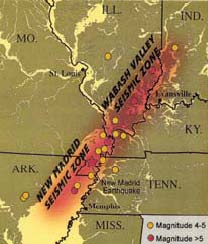 EARTHQUAKE SAFETYFOR MISSOURI SCHOOLSThe New Madrid Seismic Zone Extends 120 Miles Southward from the area of Charleston, Missouri, and Cairo, Illinois, through New Madrid and Caruthersville, following Interstate 55 to Blytheville and on down to Marked Tree, Arkansas. The NMSZ consists of a series of large, ancient faults that are buried beneath thick, soft sediments. These faults cross five state lines and cross the Mississippi River in three places and the Ohio River in two places.  The New Madrid Seismic Zone and surrounding region is Active, Averaging More than 200 Measured Events per Year (Magnitude 1.0 or greater), about 20 per month. Tremors large enough to be felt (Magnitude 2.5 – 3.0) are noted every year. The fault releases a shock of 4.0 or more, capable of local minor damage, about every 18 months. Magnitudes of 5.0 or greater occur about once per decade. They can cause significant damage and be felt in several states.  The Highest Earthquake Risk in the United States outside the West Coast is in the New Madrid Seismic Zone. Damaging temblors are not as frequent as in California, but when they do occur, the destruction covers over more than 20 times the area due to the nature of geologic materials in the region. The 1968 5.5 magnitude Dale, Illinois earthquake toppled chimneys and caused damage to unreinforced masonry in the St. Louis area, more than 100 miles from the epicenter. A 5.2 magnitude earthquake in April 2008 in southeast Illinois, did not cause damage in Missouri, but was felt across much of the state. A Damaging Earthquake in this Area, which experts say is about a 6.0 magnitude event, occurs about once every 80 years (the last one in 1895 was centered near Charleston, Missouri). There is estimated to be a 25-40% chance for a magnitude 6.0 – 7.5 or greater earthquake along the New Madrid Seismic Zone in a 50-year period according to the U.S. Geological Survey reports. The results would be serious damage to un-reinforced masonry buildings and other structures from Memphis to St. Louis. We are certainly overdue for this type of earthquake!  A Major Earthquake in this Area - the Great New Madrid Earthquake of 1811-12 was actually a series of over 2000 shocks in five months, with several quakes believed to be a 7.0 Magnitude or higher. Eighteen of these rang church bells on the Eastern seaboard. The very land itself was destroyed in the Missouri Bootheel, making it unfit even for farming for many years. It was the largest release of seismic energy east of the Rocky Mountains in the history of the U.S. and was several times larger than the San Francisco quake of 1906.  When Will Another Great Earthquake the Size of Those in 1811-12 Happen? Several lines of research suggest that the catastrophic upheavals like those in 1811-12 visit the New Madrid region every 500-600 years. Hence, emergency planners, engineers, and seismologists do not expect a repeat of the intensity of the 1811-12 series for at least 100 years or more. However, even though the chance is remote, experts estimate the chances for a repeat earthquake of similar magnitude to the 1811-1812 New Madrid earthquakes over a 50-year period to be a 7 - 10% probability.   What Can We Do to Protect Ourselves? Education, planning, proper building construction, and preparedness are proven means to minimize earthquake losses, deaths, and injuries.  Prepare a Home Earthquake Plan   Choose a safe place in every room--under a sturdy table or desk or against an inside wall where nothing can fall on you.   Practice DROP, COVER AND HOLD ON at least twice a year. Drop under a sturdy desk or table, hold onto the desk or table with one hand, and protect the back of the head with the other hand. If there's no table or desk nearby, kneel on the floor against an interior wall away from windows, bookcases, or tall furniture that could fall on you and protect the back of your head with one hand and your face with the other arm.   Choose an out-of-town family contact.  Take a first aid class from your local Red Cross chapter. Keep your training current.  Get training in how to use a fire extinguisher from your local fire department.   Inform babysitters and caregivers of your plan. Eliminate Hazards  Consult a professional to find out additional ways you can protect your home, such as bolting the house to its foundation and other structural mitigation techniques.   Bolt bookcases, china cabinets and other tall furniture to wall studs.  Install strong latches on cupboards.  Strap the water heater to wall studs. Prepare a Disaster Supplies Kit for Home and Car  First aid kit and essential medications.   Canned food and can opener.   At least three gallons of water per person.   Protective clothing, rainwear, and bedding or sleeping bags.   Battery-powered radio, flashlight, and extra batteries.   Special items for infant, elderly, or disabled family members.   Written instructions for how to turn off gas, electricity, and water if authorities advise you to do so. (Remember, you'll need a professional to turn natural gas service back on.)   Keeping essentials, such as a flashlight and sturdy shoes, by your bedside. Know What to Do When the Shaking BEGINS  DROP, COVER AND HOLD ON!  Move only a few steps to a nearby safe place. Stay indoors until the shaking stops and you're sure it's safe to exit. Stay away from windows.   In a high-rise building, expect the fire alarms and sprinklers to go off during a quake.   If you are in bed, hold on and stay there, protecting your head with a pillow.   If you are outdoors, find a clear spot away from buildings, trees, and power lines. Drop to the ground.   If you are in a car, slow down and drive to a clear place (as described above). Stay in the car until the shaking stops. Know What to Do AFTER  the Shaking Stops  Check yourself for injuries. Protect yourself from further danger by putting on long pants, a long-sleeved shirt, sturdy shoes, and work gloves.  Check others for injuries. Give first aid for serious injuries.   Look for and extinguish small fires. Eliminate fire hazards. Turn off the gas if you smell gas or think it's leaking. (Remember, only a professional should turn it back on.)   Listen to the radio for instructions  Expect aftershocks. Each time you feel one, DROP, COVER, AND HOLD ON!  Inspect your home for damage. Get everyone out if your home is unsafe.   Use the telephone only to report life-threatening emergencies. PART VI: COURSE DESCRIPTIONSGIDEON NO. 37 SCHOOL DISTRICTCOURSE DESCRIPTIONSFINE ARTS Course Title:  ART APPRECIATIONGrade-level:  9-12	Overview:  The student will spend the year acquiring an appreciation for art and how it relates to our history and present life.  Lessons are disciplined based on studying art history, aesthetics, production, and criticism.  There will be art projects with each lesson.Course Title:  ART I	Grade-level:  9-12	Overview:  The Art I Program has been developed to provide each student with opportunities to develop an understanding of elements and principles of art, as well as an overview of art history, aesthetics, production, and art criticism.  Students will be given art instruction and experience several media.  Students will also create two-and three-dimensional works of art. Course Title:  ART II	Grade-level: 10-12				Pre-requisite:  Art I	Overview:  The Art II Program has been developed to provide each student with opportunities to develop greater understanding of elements and principles or art, as well as art history, aesthetics, production and criticism.  This advanced level course also offers in-depth study in the techniques of specific media.Course Title:  ART IIIGrade-level:  11-12				Pre-requisite:  Art II	Overview:  The Art III Program has been developed to provide each student with opportunities to develop greater understanding of elements and principles of art, as well as art history, aesthetics, production and criticism.  This advanced-level course also offers in-depth study in the techniques of special media.Course Title:  ART IVGrade-level:  12				Pre-requisite:  Art IIIOverview:  Art IV is designed for students to develop an in-depth study in the medium and artists of their choice.  Students will also review art history, aesthetics, and criticism, as well as prepare an exhibit and portfolios.Course Title:  MUSIC APPRECIATION	Grade-level:  10-12	Overview:  This course is designed to expose the student to the fundamentals of music, basic sound production, and a variety of musical styles and literature from all over the world.  Written examinations will cover both the textbooks and lectures.  Projects and reports on musical topics are also included.BUSINESS TECHNOLOGYCourse Title:  BUSINESS MATH	Grade-level:  10-12	Overview:  Business Math is an intermediate course in which students will develop and improve their abilities to solve a variety of personal and business math problems.Course Title:  BUSINESS TECHNOLOGY	Grade-level:  10-12	Overview:  Business Technology is an intermediate course in which students will gain knowledge and develop skills necessary to perform essential office tasks.Course Title:  COMPUTER APPLICATIONS	Grade-level:  10-12	Overview:  Computer Applications is a basic course in which students will learn how to operate a variety of software applications.COMMUNICATION ARTS Course Title:  ENGLISH I	Grade-level:  9Overview:  English I is the introduction to language arts and communication at the secondary level.  In English I, the student begins a three-year program of communication-skills development:  listening/speaking, writing, and writing/reading.  The student learns active listening skills and practices reading for comprehension in conjunction with systems of note-taking.  Speaking skills are practiced in oral presentations, for instance, one book report.  Grammar studies are based on the eight parts of speech analyzed in simple and compound sentences.  Mechanics are reviewed in the study of capitalization and punctuation, and spelling skills are maintained with grade-level vocabulary tests throughout the year.  The student learns the steps in the writing process and applies them to paragraph compositions which narrate, describe, inform, and persuade.  Literary studies include critical reading of a selection of classic short stories and lyric poems and excerpts from longer works, such as novels and histories.  Extended written composition based on academic research is practiced in book reports on full-length works.  Course Title:  ENGLISH II	Grade-level:  10	Pre-requisite:  English I	Overview:  English II is the intermediate level of high school language arts and communication.  In English II, the student continues the areas of study introduced in English I, but carries them into greater detail or expands them to wider scope.  Listening-skills, note-taking, and reading comprehension are practiced in more sustained activities.  Speaking situations become more refined.  Grammar studies review the parts of speech and apply them to the production of effective sentences.  Subordination of ideas is emphasized in a detailed study of the complex sentence.  Mechanics are reviewed through maintenance practice in capitalization and punctuation and grade-level spelling.  Steps in the writing process are reviewed and applied to longer compositions, such as the personal essay, the two-phase theme, and the three-phase theme.  Writing techniques, such as analogy and comparison/contrast, are introduced.  Literary studies continue with critical reading of short stories and excerpts for such longer works as novels and histories.  The production of reports is continued in the book report program.  Course Title:  ENGLISH III	Grade-level:  11				Pre-requisite:  English II	Overview:  English III is a language arts and communications course designed for juniors.  It is both a continuation and intensification of English I and II.  The scope of the course is necessarily broad because it, too, involves the essential tools of communication:  grammar, usage, sentence structure, capitalization, punctuation, spelling, vocabulary study, reading, and composition.  In English III, considerable emphasis is placed on differentiating informal from standard formal English, composing correct resumes, and preparing for job interviews.  Course Title:  ENGLISH IV	Grade-level:  12				Pre-requisite:  English III	Overview:  English IV is a language arts and communications class designed for seniors who plan to continue their formal education beyond high school.  The course involves an intensive study of the principles of paragraph construction; especially unity, coherence, and adequate development; an intensive study of the principles involved in the composition of the four major types of written discourse:  narration, description, exposition, and argumentation; extensive composition assignments involving both the principles of effective paragraphing and the application of various techniques involved in the four major types of written discourse; a detailed study of the fundamentals of the research paper; certain selected readings for English literature, especially Shakespeare’s Macbeth; and the application of language arts/communication skills to the world of work.  Course Title:  LITERATURE	Grade-level:  11-12Overview:  Introduction to literature covers the following forms of literature:  short story, nonfiction, poetry, drama, and novel.  Not only will students learn literary terms and techniques and interpretation, but also they will gain experience in writing compositions dealing with interpretation of poetry, recognition of theme, understanding of plot development and characterization, and in relating selections to personal experiences.  Activities requiring the use of the media center are also a part of the course.  Course Title:  SCHOOL PUBLICATIONS	Grade-level:  11-12		Overview:  The primary function of school publications is planning and editing the yearbook, and includes six important functions:Be a valuable memory book with pictures of every student and teacher in the school accurately identified,Provide a comprehensive history of one year of school life,Promote morale in the school,Be a usable book of reference,Give worthwhile educational training to student staff members,Build goodwill for the school by giving a true and comprehensive picture of what the institution is trying to accomplish.Course Title:  SPEECH	Grade-level:  11-12Overview:  The course is designed to help the student acquire self-confidence and poise while developing formal and informal communication skills.  Emphasis is placed not only on organization, structure, research, and delivery required in the different areas of public speaking, but also on the mastery of the technical knowledge of sounds, phrasing and inflection in order to develop good articulation in a variety of speech situations.SOCIAL STUDIES AND GOVERNMENTCourse Title:  AMERICAN HISTORY	Grade-level:  9Overview:  A general survey of American economic, political, and social changes from 1865 to the present.Course Title:  ANCIENT/MEDIEVAL HISTORY	Grade-level:  10-12				Pre-requisite:  10th standing	Overview:  World History is designed for sophomores, juniors and seniors.  It covers the major social, political, and economic events from the beginning of recorded history to approximately 1750 A.D.  The general purposes of this course are twofold.  First, the course is meant to help the student understand and appreciate the roots, development, and nature of American-Western civilization.  Second, the course is meant to promote the student's understanding and appreciation of the great civilizations of Asia and Africa, as well as the culture and traditions of Native Americans as they developed in pre-Columbian times.   Course Title:  CIVIL WAR	Grade-level:  11-12				Pre-requisite:  11th standing	Overview:  Civil War is designed for juniors and seniors.  It covers major social, political, and economic events preceding the war, during the war, and during reconstruction.  This course is divided into three parts:  the coming of the war, the war, and reconstruction.  Course Title:  CONTEMPORARY ISSUES	Grade-level:  11-12				Pre-requisite:  11th standingOverview:  Contemporary Issues deals with a number of unsolved and persistent social problems and current events which have complex and multiple causes.  The student will learn that most controversial issues do not lend themselves to easy, quick, or permanent solutions.  The student will also learn that modern society is in a constant state of change and that such changes always create problems.  It is to be hoped that the student will come to realize that there is often more than one way to view a problem, more that one way to approach a problem, and more than one way to deal effectively with a problem.  The student will be taught that problems bring conflicts and that conflicts can and must be resolved in ways that are acceptable to the majority and just to various minorities. Course Title:  ECONOMICS	Grade-level: 11-12Overview:  Economics is a survey course dealing with the conditions and principles concerning the production, distribution, and consumption of wealth; and the material means of satisfying human needs and wants.  Simply put, the class is concerned with the many ways in which people go about the daily business of making a living, especially in a market economy such as that existing in the United States today.  Course Title:  GOVERNMENT	Grade-level: 11Overview:  Government deals with the study of the institutions, branches, and functions of federal, state, and local governments and of the electoral processes; the study of the rights and responsibilities of an American citizen, characteristics of a government with a culturally diverse population, and careers in government and government services.  Government is a course specifically mandated by Missouri Statute Section 170.011, as Amended by SB 198.  By law, in order to graduate from a public high school, students must pass a one-semester course dealing with the institutions, branches, and functions of federal, state, and local government; and in the electoral process.Course Title:  CONTEMPORARY U.S. HISTORY	Grade-level:  9-12Overview:  Contemporary U.S. History is the study of the social, political, geographical, and economic history of the U.S. from 1945 to the present.  The emergence of the U.S. as a major world power, its role, and its relations with foreign countries are examined, analyzed, and assessed.Course Title:  PSYCHOLOGY	Grade-level:  11-12Overview:  Psychology may be defined generally as the science which deals with the mind in any of its aspects.  It is the systematic knowledge and investigation of consciousness and behavior.  The class is taught through a personal-adjustment approach.  Course Title:  SOCIOLOGY	Grade-level:  11-12Overview:  Sociology is a course dealing with various elements of human society, such as the family, the school, the church, the state, and other societal units.  The course is concerned with individual behavior in group situations and involves the individual’s well-being as a member of an organized and recognizable community.  The primary purposes of the course are to help the student understand himself better and to assist the student in becoming better adjusted to the various roles society thrusts upon him/her as he/she progresses through the successive stages of his life.  Acceptable behavior in various group situations is stressed.  Course Title:  U.S. GEOGRAPHY	Grade-level:  10-12Overview:  U.S. Geography is a general survey of the five themes of geography with a distinct American theme.  History, economics, politics, people and place, and time and movement will all be viewed and studied.  Regional and state maps will be memorized. All objectives will be assessed to determine mastery.  Gideon School District places mastery on a numeric scale of 80% or better.  Course Title:  WORLD GEOGRAPHY	Grade-level:  10-12Overview:  Geography may be defined generally as the science of the earth and its life-forms; especially the description of land, sea, and air; and the distribution of plant and animal life, including man and all his industries.  The major purposes of this course are to provide the student with some in-depth knowledge of geographical concepts and technical terminology, give the student a general overview of physical and cultural geography, explain the interrelationships between people’s culture and environment, introduce the concept of environmental protection, and increase the student’s concern for the interest in his/her world.  Course Title:  WORLD HISTORY II	Grade-level:  11-12	Overview:  The study of the social, political, geographical, and economic history of the world from the Renaissance through the present.  Various themes and events that have shaped our world will be examined, analyzed, and assessed.FAMILY AND CONSUMER SCIENCESCourse Title:  FAMILY AND CONSUMER SCIENCES I 	(FACS I)	Grade-level:  9-12	Overview:  Family and Consumer Sciences I is a comprehensive study intended to generate knowledge and skills in all FACS curriculum areas.  This course includes a series of lectures, audiovisual presentations, demonstrations, lab experiences, reports, and individual projects.  Course Title:  FAMILY AND CONSUMER SCIENCES II 	(FACS II)	Grade-level:  10-12				Pre-requisite:  FACS IOverview:  Family and Consumer Services II is a course which seeks to give students an opportunity to cover the area from FAC I in a bit deeper fashion.  Students are familiar with areas covered and can take in secondary and deeper information on each.  Projects and lab experiences are also no longer beginner types and they allow students to stretch their experiences.  Course Title:  HOME DESIGN	Grade-level:  10-12	Overview:  This course provides a basic background in home construction methods to provide a working knowledge of construction.  The course is taught in a logical sequence that covers comprehensive coverage of societal, historical, consumer, and design information.  During the course, the link is continually made between theory and application.  Course Title:  NUTRITION AND WELLNESS	Grade-level:  10-12	Overview:  Nutrition class strives to equip each student with basic a knowledge of food needs of the human body.  Course Title:  PARENTING/CHILD DEVELOPMENT	Grade-level:  10-12	Overview:  The child development program prepares students to understand the areas of study below.  This program draws on aspects of the social and biological sciences of which home economics is a component.  Observations and actual experiences with children and their parents are integral parts of the program.	MATHEMATICSCourse Title:  PRE-ALGEBRAGrade-level:  9-10                                           Pre-requisite:  Math 8The focus of the course is building the foundation necessary for success in the study of algebra. Students will become familiar with the following: the properties of mathematics; the language of algebra; solving one step and two step equations; adding, subtracting, multiplying and dividing rational numbers and integers; solving inequalities; graphing equations and inequalities; proportion; percent; statistics and graphs; probability; applying algebra to geometry; measurement; and the study of polynomials.  Course Title:  ALGEBRA I	Grade-level:  9-12				Pre-requisite:  Math 8	Overview:  Algebra I is the study of real numbers and their properties.  It is an introduction to solving equations and unknowns.  The course provides a foundation for more advanced mathematics and science courses and a background for problem solving applicable in many fields.Course Title:  ALGEBRA II	Grade-level:  10-12				Pre-requisite:  Algebra I	Overview:  Algebra II is the integration of logical reasoning, spatial skills, and algebraic concepts.  Skills learned in Algebra I will be a foundation for this class.  Concepts learned in Algebra I will be expanded, and more advanced Algebra skills will be emphasized.  Course Title:  MATH ANALYSIS	Grade-level:  11-12				Pre-requisite:  Algebra II	Overview:  Math Analysis is designed to prepare students for a comprehensive calculus course.  Practice in the fundamental skills of algebra, geometry, and trigonometry is provided while advanced topics are introduced and practiced.  Course Title:  GEOMETRY	Grade-level:  10-12				Pre-requisite:  Algebra I	Overview:  Geometry is the integration of logical reasoning, spatial skills, and algebraic concepts.  Properties of figures in the plane and in ordinary three-dimensional space will be emphasized.  A compass, protractor, and ruler are required.PHYSICAL EDUCATION AND HEALTHCourse Title:  FIRST AID AND SAFETY	Grade-level:  9-12	Overview:  In First Aid and Safety, students learn the importance of basic safety and first aid techniques.  The internet will be used to discover the latest news and helpful information from a variety of sources.  The entire first semester is spent conducting research, compiling information in class notebooks, and providing this information as newsworthy to our elementary students.  The second semester is spent on First Aid.  Students participate in many hands-on learning experiences to be able to provide help in emergency situations.  An opportunity is provided to learn CPR, the Heimlich Maneuver, and other basic first aid.  Students can also receive a junior CPR card which allows them to assist adults providing CPR to a victim.Course Title:  HEALTH	Grade-level:  10-12	Overview:  Health is a study of the principles, problems, and practices involved in the improvement of individual and community health.  Attempts are made to stimulate a greater appreciation and understanding of health, which should be reflected in a more intelligent self-direction of health behavior.  Course Title:  PHYSICAL EDUCATION	Grade-level:  9-12	Overview:  Physical Education classes at Gideon High School consist of a program of study designed to allow students to develop a life-long interest in sports and leisure-time activities.  The course also provides a means for the student to develop and maintain his/her physical, mental, social, and emotional growth.SCIENCECourse Title:  BIOLOGY	Grade-level:  9	Overview:  This course is a very investigative approach to biology.  Classes are combinations of lecture/discussion, reading, films, and laboratory work.  Subjects covered are listed below.  (The number to topics covered is subject to time available in the school year.)Course Title:  BOTANY/ZOOLOGY	Grade-level:  11-12					Pre-requisite:  Biology	Overview:  This course is an in-depth study of the plant and animal kingdoms.  Classes include lecture/discussions, reading, films, and laboratory work.  This course is recommended for college-bound students, especially those interested in the field of science.  Course Title:  CHEMISTRY I	Grade-level: 11-12 				Pre-requisite: Biology and Algebra I	Overview:  This course is a study of the structure of matter and the changes in composition of matter, as well as the application of chemical techniques to industry.  Course Title:  CHEMISTRY II	Grade-level:  11-12				Pre-requisite:  Chemistry I	Overview:  This course is a study of the structure of matter and the changes in composition of matter, as well as the application of chemical techniques to industry.  Course Title:  PHYSICAL SCIENCE	Grade-level:  9		Overview:  Physical Science is the study of matter and energy.  The importance of studying matter and energy is emphasized along with methods and processes of studying matter and energy.  The scientific method will be employed in a number of aspects of the course.  Course Title:  PHYSICS I	Grade-level:  11-12 				Pre-requisite: Alg. I/Co-requisite: Alg. IIOverview:  This is a two-semester course that provides an introduction to classical physics.  The course is designed for the college-bound or technical-bound student.  Material is presented from a mathematical basis and involves significant problem solving.  Laboratory work is provided to supplement the concepts presented in class.  Course Title:  PHYSIOLOGY/ANATOMY	Grade-level:  11-12				Pre-requisite:  BiologyOverview:  This course is an in-depth study of the physiology and anatomy of the human body.  Classes include lecture/discussion, reading, films, and laboratory work.  This course is recommended for college-bound students, especially those interested in the field of science.AugustAugustAugust16,17,1821W, TH, FMTeacher Workshop DaysStudents First Day/School OpensSeptemberSeptemberSeptember4MNo School/Labor DayOctoberOctoberOctober913191920MFTHTHFNo School/Columbus Day HolidayEnd of 1st Quarter (38 days)Early Release 12:20 p.m.Parent/Teacher Conference 12:30 - 7 pmNo SchoolNovemberNovemberNovember1020-24FM-FNo School - Teacher WorkdayNo School/Thanksgiving HolidayDecemberDecemberDecember202021-29FFTH-FLast day before Christmas End of 2nd Quarter (38 days) End of Semester (76 Days)No School/Christmas HolidayJanuaryJanuaryJanuary1-58915M-FMTMNo School/Christmas HolidayNo School – Teacher WorkdayStudents Return/Classes ResumeNo School/Martin Luther King Jr. DayFebruaryFebruaryFebruary1619FMEarly Release 12:20 pm/Teacher PDNo School/President’s DayMarchMarchMarch                      8                    15                  25-29FFM-FEnd of 3rd Quarter (42 days)No School – P/T Conference 12:30-7:00No School – Spring BreakAprilAprilApril1FNo School – Spring BreakMayMayMay                   3                   16FTHGraduation (tentative)Last Day of Class - Awards Assembly/Report Cards (Dismiss 11:00)Extra Milk$   .35Breakfast Meal PatternBreakfast Meal PatternBreakfast Meal PatternLunch Meal PatternLunch Meal PatternLunch Meal PatternLunch Meal PatternGrades K-5Grades 6-8Grades 9-12Grades K-5Grades 6-8Grades 6-8Grades 9-12Meal PatternAmount of Food Per Week (Minimum Per Day)Amount of Food Per Week (Minimum Per Day)Amount of Food Per Week (Minimum Per Day)Amount of Food Per Week (Minimum Per Day)Amount of Food Per Week (Minimum Per Day)Amount of Food Per Week (Minimum Per Day)Amount of Food Per Week (Minimum Per Day)Fruits (cups)5 (1)5 (1)5 (1)2 ½ (½) 2 ½ (½)5 (1)5 (1)Vegetable (cups)0003 ¾ (¾)3 ¾ (¾)5 (1)5 (1)Dark Green000½½½½Red/Orange000¾¾1 ¼ 1 ¼ Beans/Peas (Legumes)000½½½½Starchy000½½½½Other000½½¾¾Additional Veg to Reach Total000111 ½1 ½Grains (oz eq)7 (1)8 (1)9 (1)8 (1)8 (1)10 (2)10 (2)Meat/Meat Alternates (oz eq)0008 (1)9 (1)10 (2)10 (2)Fluid Milk (cups)5 (1)5 (1)5 (1)5 (1)5 (1)5 (1)5 (1)Dietary Specifications: Daily Amount Based on the Average for a 5-Day WeekDietary Specifications: Daily Amount Based on the Average for a 5-Day WeekDietary Specifications: Daily Amount Based on the Average for a 5-Day WeekDietary Specifications: Daily Amount Based on the Average for a 5-Day WeekDietary Specifications: Daily Amount Based on the Average for a 5-Day WeekDietary Specifications: Daily Amount Based on the Average for a 5-Day WeekDietary Specifications: Daily Amount Based on the Average for a 5-Day WeekDietary Specifications: Daily Amount Based on the Average for a 5-Day WeekMin-max calories (Kcal)350-500400-550450-600550-650600-700750-850750-850Saturated fat (% of total calories)< 10< 10< 10< 10< 10< 10< 10Sodium (mg) SY14-15<540<600<640<1,230<1,360<1,420<1,420Sodium (mg) SY 17-18<485<535<570<935<1,035<1,080<1,080Sodium (mg) SY 22-23)<430<470<500<640<710<740<740Trans FatNutrition label or manufacturer specifications must indicate zero grams of trans fastNutrition label or manufacturer specifications must indicate zero grams of trans fastNutrition label or manufacturer specifications must indicate zero grams of trans fastNutrition label or manufacturer specifications must indicate zero grams of trans fastNutrition label or manufacturer specifications must indicate zero grams of trans fastNutrition label or manufacturer specifications must indicate zero grams of trans fastNutrition label or manufacturer specifications must indicate zero grams of trans fastVirtual instruction can be an effective education option for some students. The district may offer virtual courses to students through district staff or by contracting for those services as part of the district-sponsored curriculum such as Springfield High School Launch or MOCAP. In addition, enrollment in virtual courses will follow the steps described in Virtual Instruction Board Policies IGCD and IGCD-AP(1). The district will accept all grades and credits earned through district-sponsored and approved virtual instruction. The enrollment dates for the school year are advertised on the school website.Virtual instruction can be an effective education option for some students. The district may offer virtual courses to students through district staff or by contracting for those services as part of the district-sponsored curriculum such as Springfield High School Launch or MOCAP. In addition, enrollment in virtual courses will follow the steps described in Virtual Instruction Board Policies IGCD and IGCD-AP(1). The district will accept all grades and credits earned through district-sponsored and approved virtual instruction. The enrollment dates for the school year are advertised on the school website.Virtual instruction can be an effective education option for some students. The district may offer virtual courses to students through district staff or by contracting for those services as part of the district-sponsored curriculum such as Springfield High School Launch or MOCAP. In addition, enrollment in virtual courses will follow the steps described in Virtual Instruction Board Policies IGCD and IGCD-AP(1). The district will accept all grades and credits earned through district-sponsored and approved virtual instruction. The enrollment dates for the school year are advertised on the school website.Semester AbsencesGrade Reduction62%74%88%916%1032% 11+50%Students are expected to complete all work assigned to them in a timely manner. Failure to complete work within a reasonable timeframe will result in 0’s for these assignments and the following consequences. 1st Offence – Parent contact will be made by teacher.2nd Offence – 8th Hour (to complete missing assignments)3rd Offence – AEC until missing work is complete. FirstOffense:Principal/Student conference, notification of parent, confiscation of the electronic device for the remainder of the day.SecondOffense:P            Principal/Student conference, notification of parent, confiscation of the electronic device for the remainder of the day. Parents must pick up the item after the close of the school day.After-school detention or one Saturday school.ThirdOffense:            Principal/Student conference, notification of parent, confiscation of the electronic device for the remainder of the day. Parents must pick up the item after the close of the school day.3 days AEC.SubsequentOffense:            Principal/Student conference, notification of parent, confiscation of the electronic device for the remainder of the day. Parents must pick up the item after the close of the school day.5-10 days AEC.First Offense:No credit for the work, grade reduction, or replacement assignment.Subsequent Offense:No credit for the work, grade reduction, course failure, or removal from extracurricular activities.First Offense:Detention, in-school suspension, 1-180 days out-of-school suspension, or expulsion. Restitution if appropriate.Subsequent Offense:1-180 days out-of-school suspension or expulsion. Restitution if appropriate.First Offense:Principal/Student conference, detention, in-school suspension, 1-180 days out-of-school suspension, or expulsion.Subsequent Offense:In-school suspension, 1-180 days out-of-school suspension, or expulsion.First Offense:10-180 days out-of-school suspension or expulsion.Subsequent Offense:Expulsion.First Offense:Suspension or revocation of parking privileges, detention, or in-school suspension.Subsequent Offense:Revocation of parking privileges, detention, in-school suspension, or 1-10 days out-of-school suspension.First Offense:Principal/Student Conference, detention, in-school suspension, or 1-180 days out-of-school suspension.Subsequent Offense:1-180 days out-of-school suspension or expulsion.First Offense:Nullification of forged document. Principal/Student conference, detention, or in-school suspension.Subsequent Offense:Nullification of forged document. Detention, in-school suspension, or 1-180 days out-of-school suspension.First Offense:Principal/Student Conference, Detention, in-school suspension, 1-10 days out-of-school suspension. Suspension from all activities.Subsequent Offense:Detention, in-school suspension, 1-180 days out-of-school suspension. Suspension from all activities.First Offense:Principal/Student conference, detention, in-school suspension, or 1-10 days out-of-school suspension.Subsequent Offense:Detention, in-school suspension, 1-180 days out-of-school suspension, or expulsion.First Offense:Principal/Student conference, after-school detention, AEC,  1-10 days out-of-school detention.Subsequent Offense:Detention, in-school suspension, 1-180 days out-of-school suspension, or expulsion.First Offense:10-180 days out-of-school suspension.  Subsequent Offense:11-180 days out of school suspension or expulsion. First Offense:In-school suspension or 10-180 days out-of-school suspension.Subsequent Offense:days out-of-school suspension or expulsion.First Offense:10-180 days out-of-school suspension or expulsion.Subsequent Offense:11-180 days out-of-school suspension or expulsion.First Offense:Principal/Student conference, detention, in-school suspension, or 1-10 days out-of-school suspension.Subsequent Offense:In-school suspension, 1-180 days out-of-school suspension, or expulsion.First Offense:Restitution. Principal/Student conference, detention, or in-school suspension.Subsequent Offense:Restitution. Detention or in-school suspension.First Offense:Principal/Student conference, after-school detention, in-school suspension. (Loss of privilege may be substituted for students in grades K-6 where appropriate.)Subsequent Offense:Principal/Student conference, after-school detention, in-school suspension, or 1-180 days out-of-school suspension. (Loss of privilege may be substituted for students in grades K-6 where appropriate.)First Offense:Verbal warning, detention, in-school suspension, 1-180 days out-of-school suspension, or expulsion. Report to law enforcement for trespassing if expelled.Subsequent Offense:Verbal warning, detention, in-school suspension, 1-180 days out-of-school suspension, or expulsion. Report to law enforcement for trespassing if expelled.First Offense:Restitution. Principal/Student conference, detention, in-school suspension, 1-180 days out-of-school suspension, or expulsion.Subsequent Offense:Restitution. In-school suspension, 1-180 days out-of-school suspension, or expulsion.First Offense:Principal/Student conference, detention, in-school suspension, or 1-180 days out-of-school suspension.Subsequent Offense:In-school suspension, 1-180 days out-of-school suspension, or expulsion.First Offense:Principal/Student conference, loss of privileges, detention, or in-school suspension.Subsequent Offense:Principal/Student conference, loss of privileges, detention, in-school suspension, or 1-10 days out-of-school suspension.First Offense:Principal/Student conference, detention, in-school suspension, 1-180 days out-of-school suspension, or expulsion.Subsequent Offense:In-school suspension, 1-180 days out-of-school suspension, or expulsion.First Offense:In-school suspension, 1-180 days out-of-school suspension, or expulsion.Subsequent Offense:1-180 days out-of-school suspension or expulsion.First Offense:In-school suspension or 1-180 days out-of-school suspension.Subsequent Offense:1-180 days out-of-school suspension or expulsion.First Offense:Confiscation. Warning, principal/student conference, detention, or in-school suspension.Subsequent Offense:Confiscation. Principal/Student conference, detention, in-school suspension, or 1-10 days out-of-school suspension.First Offense:Principal/Student conference, detention, in-school suspension, or 1-180 days out-of-school suspension.Subsequent Offense:Detention, in-school suspension, 1-180 days out-of-school suspension, or expulsion.First Offense:Confiscation. Warning, principal/student conference, detention, or in-school suspension.Subsequent Offense:Confiscation. Principal/Student conference, detention, in-school suspension, or 1-10 days out-of-school suspension.First Offense:Principal/Student conference, detention, or in-school suspension.Subsequent Offense:Detention, in-school suspension, or 1-10 days out-of-school suspension.First Offense:Confiscation. Principal/Student conference, detention, or in-school suspension.Subsequent Offense:Confiscation. Detention, in-school suspension, 1-180 days out-of-school suspension, or expulsion.First Offense:Principal/Student conference, detention, in-school suspension, or 1-180 days out-of-school suspension.Subsequent Offense:Detention, in-school suspension, 1-180 days out-of-school suspension, or expulsion.First and Second Offense:Grades K-6:  Conference with principal, loss of privileges, recess detention.Grades 7-12:  Lunch detention.Third Offense:Grades K-6:  Loss of privileges, recess detention, lunch detention.Grades 7-12:  Lunch detention and after school detention.Fourth and Subsequent Offense:Grades K-6:  Loss of privileges, recess detention, lunch detention, Alternative Education Classroom.Grades 7-12:  Lunch detention, after school detention, Saturday School, Alternative Education Classroom, or combination thereof.First Offense:Restitution. Principal/Student conference, loss of user privileges, detention, or in-school suspension.Subsequent Offense:Restitution. Loss of user privileges, 1-180 days out-of-school suspension, or expulsion.First Offense:Confiscation, principal/student conference, detention, or in-school suspension.Subsequent Offense:Confiscation, principal/student conference, detention, in-school suspension, 1-180 days out-of-school suspension, or expulsion.First Offense:Restitution. Principal/Student conference, detention, or in-school suspension.Subsequent Offense:Restitution. Loss of user privileges, 1-180 days out-of-school suspension, or expulsion.First Offense:Confiscation. Principal/Student conference, detention, or in-school suspension.Subsequent Offense:Confiscation. Principal/Student conference, detention, in-school suspension, or 1-10 days out-of-school suspension.First Offense:Return of or restitution for property. Principal/Student conference, detention, in-school suspension, or 1-180 days out-of-school suspension.Subsequent Offense:Return of or restitution for property. 1-180 days out-of-school suspension or expulsion.First Offense:Principal/Student conference, detention, in-school suspension, 1-180 days out-of-school suspension, or expulsion.Subsequent Offense:In-school suspension, 1-180 days out-of-school suspension, or expulsion.First Offense:Confiscation of product. Principal/Student conference, detention, or in-school suspension.Subsequent Offense:Confiscation of product. Detention, in-school suspension, or 1-10 days out-of-school suspension.First Offense:Confiscation of product. Principal/Student conference, detention, in-school suspension, or 1-3 days out-of-school suspension.Subsequent Offense:Confiscation of product. In-school suspension or 1-10 days out-of-school suspension.First Offense:Principal/Student conference, detention, or 1-3 days in-school suspension.Subsequent Offense:Detention or 3-10 days in-school suspension, and removal from extracurricular activities.First Offense:Principal/Student conference, notification of parent, 1 day after-school detention. Item may be searched for inappropriate or illegal content. Parent must pick up the item after the close of the school day on which the offense occurred but only during regular office hours. Optionally, students may pick up the item after they have served their after-school detention.SecondOffense:Principal/Parent/Student conference, 3 days after-school detention, or 1 day Saturday school. Item may be searched for inappropriate or illegal content. Parent must pick up the item after the close of the school day on which the offense occurred but only during regular office hours. Optionally, students may pick up the item after they have served their after-school detention.ThirdOffense:3 day out-of-school suspension or 15-30 days at Alternative School. Item may be searched for inappropriate or illegal content. Item will be held for 1 week and parent may pick item up after the retention period or the item will be returned to the student after the retention period.Subsequent Offense:3-10 days out-of-school suspension, 10-180 days at Alternative School, notification of juvenile officers or law enforcement officials, or expulsion. Item may be searched for inappropriate or illegal content. Item will be held for 9 weeks and parent may pick item up after the retention period. Student is no longer allowed to possess personal electronic devices on any school property at any time or at any extracurricular activity that Gideon is involved in during the current or following semester.First Offense:Principal/Student conference, detention, in-school suspension, or 1-180 days out-of-school suspension.Subsequent Offense:1-180 days out-of-school suspension or expulsion.First Offense:Restitution. Principal/Student conference, detention, in-school suspension, 1-180 days out-of-school suspension, or expulsion.Subsequent Offense:Restitution. In-school suspension, 1-180 days out-of-school suspension, or expulsion.Offense:Immediate confiscation of device. 1-10 days out-of-school suspension or Alternative School placement.Possible notification of juvenile officers or other law enforcement officials.First Offense:In-school suspension, 1-180 days out-of-school suspension, or expulsion.Subsequent Offense:1-180 days out-of-school suspension or expulsion.First Offense:One (1) calendar year suspension or expulsion, unless modified by the Board upon recommendation by the superintendent.Subsequent Offense:Expulsion.First Offense:In-school suspension, 1-180 days out-of-school suspension, or expulsion.Subsequent Offense:1-180 days out-of-school suspension or expulsion.BULLYING